Приложение 2Материалы для проведения мониторинга и оценки эффективностипрограммы наставничестваСодержание2.1. Первый этап опроса для мониторинга программы (до начала работы).Макеты	опросных	анкет	для	участников	пяти	формнаставничества……………..32.1.1. Формы «ученик – ученик» и «студент – студент»…………………………..3Форма «ученик –ученик»……………………………………………………………3Форма «студент – студент»………………………………………………………… 72.1.2. Форма «учитель – учитель»	102.1.3. Форма «студент – ученик»	102.1.4. Форма «работодатель – ученик»	132.1.5. Форма «работодатель – студент»	152.2. Второй этап опроса для мониторинга программы (по завершении работы).Макеты опросных анкет для участников пяти форм наставничества……………..182.2.1. Форма «ученик – ученик»	182.2.2. Форма «учитель – учитель»	222.2.3. Форма «студент – ученик»	262.2.4. Форма «работодатель – ученик»	312.2.5. Форма «работодатель – студент»	342.3.	Опросники	для	SWOT-анализа	реализуемой	программынаставничества….372.3.1. Форма наставничества «ученик – ученик»	382.3.2 Форма наставничества «студент – ученик»	402.3.3. Форма наставничества «учитель – учитель»	412.3.4. Форма наставничества «работодатель – ученик»	432.4. Анкета куратора…………………………………………………………………………...452.5. Дополнительные тестирования для оценки личностных результатов участников программы наставничества…………………………………………..............502.5.2.	Методика	определения	самооценки,	основанная	на	методике	Дембо-2.5.8. Фиксация показателей уровня улучшения образовательных, культурных2.6. Оценка психологической атмосферы в организации……………………….........6732.1. Первый этап опроса для мониторинга программы (до начала работы). Макеты опросных анкет для участников пяти форм наставничества2.1.1. Формы «ученик – ученик» и «студент – студент»Форма	наставничества	«ученик	–	ученик»	предполагаетвзаимодействие	обучающихся	одной	образовательной	организации,	прикотором один из обучающихся находится на более высокой ступени образования и обладает организаторскими и лидерскими качествами, позволяющими ему оказать весомое, но тем не менее лишенное строгой субординации влияние на наставляемого. Вариацией данных взаимоотношений является форма наставничества «студент – студент».Форма «ученик – ученик»Анкета наставляемогоСталкивались ли Вы раньше с программой наставничества? [да/нет]Если да, то где? _____________________________________________ИнструкцияОцените в баллах от 1 до 10, где 1 – самый низший балл, а 10 – самый высокий.4Что Вы ожидаете от программы?_____________________________________________________________Что для Вас является особенно ценным в программе?_____________________________________________________________Вы рады, что участвуете в программе? [да/нет]Анкета наставникаСталкивались ли Вы раньше с программой наставничества? [да/нет]Если да, то где? _____________________________________________ИнструкцияОцените в баллах от 1 до 10, где 1 – самый низший балл, а 10 – самый высокий.5Что Вы ожидаете от программы и своей роли?_____________________________________________________________Что в программе является наиболее ценным для Вас?_____________________________________________________________Вы рады, что участвуете в программе? [да/нет]Форма «студент – студент»Анкета наставляемогоСталкивались ли Вы раньше с программой наставничества? [да/нет]Если да, то где? _____________________________________________ИнструкцияОцените в баллах от 1 до 10, где 1 – самый низший балл, а 10 – самый высокий.6Что Вы ожидаете от программы?_____________________________________________________________Что особенно ценно для Вас в программе?_____________________________________________________________Вы рады, что участвуете в программе? [да/нет]Анкета наставникаСталкивались ли Вы раньше с программой наставничества? [да/нет]Если да, то где? _____________________________________________ИнструкцияОцените в баллах от 1 до 10, где 1 – самый низший балл, а 10 – самый высокий.7Что Вы ожидаете от программы и своей роли?_____________________________________________________________Что особенно ценно для Вас в программе?_____________________________________________________________Вы рады, что участвуете в программе? [да/нет]2.1.2. Форма «учитель – учитель»Форма наставничества «учитель – учитель» предполагает взаимодействие молодого педагога (при опыте работы от 0 до 3 лет) или нового специалиста (при смене места работы) с опытным и располагающим ресурсами и навыками специалистом, оказывающим первому разностороннюю поддержку.Анкета наставляемогоСталкивались ли Вы раньше с программой наставничества? [да/нет]Если да, то где? _____________________________________________Инструкция8Оцените в баллах от 1 до 10, где 1 – самый низший балл, а 10 – самый высокий.Что Вы ожидаете от программы и своей роли?_____________________________________________________________Что особенно ценно для Вас в программе?9_____________________________________________________________Рады ли Вы участвовать в программе? [да/нет]Анкета наставникаСталкивались ли Вы раньше с программой наставничества? [да/нет]Если да, то где? _____________________________________________ИнструкцияОцените в баллах от 1 до 10, где 1 – самый низший балл, а 10 – самый высокий.10Что Вы ожидаете от программы и своей роли?_____________________________________________________________Что особенно ценно для Вас в программе?_____________________________________________________________Рады ли Вы участвовать в программе наставничества? [да/нет]2.1.3. Форма «студент – ученик»Форма наставничества «студент – ученик» предполагает взаимодействие обучающихся общеобразовательного и профессионального учреждений, при котором студент оказывает весомое влияние на наставляемого, помогает тому с профессиональным и личностным самоопределением, способствует индивидуальному наполнению и коррекции образовательной траектории.Анкета наставляемогоСталкивались ли Вы раньше с программой наставничества? [да/нет]11Если да, то где? _____________________________________________ИнструкцияОцените в баллах от 1 до 10, где 1 – самый низший балл, а 10 – самый высокий.Что Вы ожидаете от программы?_____________________________________________________________Что особенно ценно для Вас в программе?_____________________________________________________________Рады ли Вы участвовать в программе? [да/нет]12Анкета наставникаСталкивались ли Вы раньше с программой наставничества? [да/нет]Если да, то где? _____________________________________________ИнструкцияОцените в баллах от 1 до 10, где 1 – самый низший балл, а 10 – самый высокий.Что Вы ожидаете от программы и своей роли?_____________________________________________________________Что особенно ценно для Вас в программе?_____________________________________________________________14.	Насколько	может	быть	1	2	3	4	5	6	7	8	9	1013полезным/интересным	обучениенаставляемого?Рады ли Вы участвовать в программе? [да/нет]2.1.4. Форма «работодатель – ученик»При реализации наставничества по форме «работодатель – ученик» основной упор делается на активизацию профессионального и личностного потенциала, обучающегося старшего подросткового возраста, усиление его мотивации к учебе и самореализации.Анкета наставляемогоСталкивались ли Вы раньше с программой наставничества? [да/нет]Если да, то где? _____________________________________________ИнструкцияОцените в баллах от 1 до 10, где 1 – самый низший балл, а 10 – самый высокий.14Что Вы ожидаете от программы и своей роли?_____________________________________________________________Что особенно ценно для Вас в программе?_____________________________________________________________Рады ли Вы участию в программе наставничества? [да/нет]Анкета наставникаСталкивались ли Вы раньше с программой наставничества? [да/нет]Если да, то где? _____________________________________________ИнструкцияОцените в баллах от 1 до 10, где 1 – самый низший балл, а 10 – самый высокий.Что Вы ожидаете от программы и своей роли?_____________________________________________________________Что особенно ценно для Вас в программе?_____________________________________________________________Рады ли Вы, что участвуете в программе наставничества? [да/нет]2.1.5. Форма «Работодатель – студент»При реализации наставничества по форме «работодатель – студент» основной упор делается на активизацию профессионального и личностного16потенциала обучающегося старшего подросткового возраста, усиление его мотивации к профессиональной учебе и самореализации.Анкета наставляемогоСталкивались ли Вы раньше с программой наставничества? [да/нет]Если да, то где? _____________________________________________ИнструкцияОцените в баллах от 1 до 10, где 1 – самый низший балл, а 10 – самый высокий.17Насколько для Вас важно 1 2 3 4 5 6 7 8 9 10 ощущение поддержки наставника?Что Вы ожидаете от программы и своей роли?_____________________________________________________________Что особенно ценно для Вас в программе?_____________________________________________________________Рады ли Вы участию в программе наставничества? [да/нет]Анкета наставникаСталкивались ли Вы раньше с программой наставничества? [да/нет]Если да, то где? _____________________________________________ИнструкцияОцените в баллах от 1 до 10, где 1 – самый низший балл, а 10 – самый высокий.18Что Вы ожидаете от программы и своей роли?_____________________________________________________________Что особенно ценно для Вас в программе?_____________________________________________________________Рады ли Вы, что участвуете в программе наставничества? [да/нет]2.2. Второй этап опроса для мониторинга программы(по завершении работы).Макеты опросных анкет для участников пяти форм наставничества2.2.1. Форма «ученик – ученик»Форма наставничества «ученик – ученик» предполагает взаимодействие обучающихся одной образовательной организации, при которой один из обучающихся находится на более высокой ступени образованияобладает организаторскими и лидерскими качествами, позволяющими ему оказать весомое, но тем не менее лишенное строгой субординации влияние19на наставляемого. Вариацией данной формы является форма наставничества «студент – студент».Анкета наставляемогоСталкивались ли Вы раньше с программой наставничества? [да/нет]Если да, то где? _____________________________________________ИнструкцияОцените в баллах от 1 до 10, где 1 – самый низший балл, а 10 – самый высокий.Что Вы ожидали от программы?_____________________________________________________________Насколько оправдались Ваши 1 2 3 4 5 6 7 8 9 10 ожидания?Что особенно ценно для Вас было в программе?20_____________________________________________________________Чего Вам не хватило в программе и/или что хотелось бы изменить?_____________________________________________________________Оглядываясь  назад,  понравилось  ли  Вам  участвовать  в  программе?[да/нет]Хотели бы Вы продолжить работу в программе наставничества? [да/нет]Появилось ли у Вас желание посещать дополнительные творческие кружки, объединения, спортивные секции? [да/нет]Стали ли Вы интересоваться новой информацией (подписались на новый ресурс, прочитали дополнительно книгу или статью в интересующей Вас сфере)? [да/нет]Появилось ли у Вас лучшее понимание собственного профессионального будущего? [да/нет]Возрос ли у Вас интерес к одной или нескольким профессиям? [да/нет]Появилось ли у Вас желание изучать что-то помимо школьной программы? [да/нет]24. Появилось ли у Вас желание реализовать собственный проект в интересующей Вас области? [да/нет]Появилось ли у Вас желание посетить дополнительные спортивные мероприятия? [да/нет]Появилось ли у Вас желание посетить дополнительные культурные мероприятия? [да/нет]27. Планируете ли Вы стать наставником в будущем и присоединиться к сообществу? [да/нет]Анкета наставникаСталкивались ли Вы раньше с программой наставничества? [да/нет]21Если да, то где? _____________________________________________ИнструкцияОцените в баллах от 1 до 10, где 1 – самый низший балл, а 10 – самый высокий.Что Вы ожидали от программы и своей роли?_____________________________________________________________Насколько оправдались Ваши 1 2 3 4 5 6 7 8 9 10 ожидания?Что особенно ценно для Вас было в программе?_____________________________________________________________Чего Вам не хватило в программе и/или что хотелось бы изменить?_____________________________________________________________22Было ли достаточным и понятным обучение? [да/нет]Оглядываясь  назад,  понравилось  ли  Вам  участвовать  в  программе?[да/нет]Хотели бы Вы продолжить работу в программе наставничества? [да/нет]Было ли достаточным и понятным обучение? [да/нет]Возрос ли у Вас интерес к одной или нескольким профессиям? [да/нет]Появилось ли у Вас лучшее понимание собственного профессионального будущего? [да/нет]24. Появилось ли у Вас желание реализовать собственный проект в интересующей Вас области? [да/нет]2.2.2. Форма «учитель – учитель»Форма наставничества «учитель – учитель» предполагает взаимодействие молодого педагога (при опыте работы от 0 до 3 лет) или нового специалиста (при смене места работы) с опытным и располагающим ресурсами и навыками специалистом, оказывающим первому разностороннюю поддержку.Анкета наставляемогоСталкивались ли Вы раньше с программой наставничества? [да/нет]Если да, то где? _____________________________________________ИнструкцияОцените в баллах от 1 до 10, где 1 – самый низший балл, а 10 – самый высокий.23Что Вы ожидали от программы и своей роли?_____________________________________________________________Насколько оправдались Ваши 1 2 3 4 5 6 7 8 9 10 ожидания?Что особенно ценно для Вас было в программе?_____________________________________________________________Чего Вам не хватило в программе и/или что хотелось бы изменить?_____________________________________________________________Какчастопроводились  Очень  Часто  Редко  1–2Никогда24навыков	(посещение	и	ведениеоткрытых	уроков,	семинары,вебинары, участие в конкурсах)?Оглядываясь  назад,  понравилось  ли  Вам  участвовать  в  программе?[да/нет]Хотели бы Вы продолжить работу в программе наставничества? [да/нет]Видите ли Вы свое профессиональное развитие в данной образовательной организации в течение следующих 5 лет? [да/нет]Появилось ли у Вас желание более активно участвовать в культурной жизни образовательной организации? [да/нет]После общения с наставником почувствовали ли Вы прилив уверенности в собственных силах для развития личного, творческого и педагогического потенциала? [да/нет]Заметили ли Вы рост успеваемости и улучшение поведения в подшефных Вам классах? [да/нет]24. Заметили ли Вы сокращение числа конфликтов с педагогическим и родительским сообществами благодаря программе наставничества? [да/нет]Появилось ли у Вас желание и/или силы реализовывать собственные профессиональные работы: статьи, исследования? [да/нет]Анкета наставникаСталкивались ли Вы раньше с программой наставничества? [да/нет]Если да, то где? _____________________________________________ИнструкцияОцените в баллах от 1 до 10, где 1 – самый низший балл, а 10 – самый высокий.25Что Вы ожидали от программы и своей роли?_____________________________________________________________Насколько оправдались Ваши 1 2 3 4 5 6 7 8 9 10 ожидания?Что особенно ценно для Вас было в программе?_____________________________________________________________Чего Вам не хватило в программе и/или что хотелось бы изменить?_____________________________________________________________26Оглядываясь  назад,  понравилось  ли  Вам  участвовать  в  программе?[да/нет]Хотели бы Вы продолжить работу в программе наставничества? [да/нет]Видите ли Вы свое профессиональное развитие в данной образовательной организации в течение следующих 5 лет? [да/нет]Появилось ли у Вас желание более активно участвовать в культурной жизни образовательной организации? [да/нет]21. Заметили ли Вы сокращение числа конфликтов с педагогическим и родительским сообществами благодаря программе наставничества? [да/нет]Появилось ли у Вас желание и/или силы реализовывать собственные профессиональные работы: статьи, исследования? [да/нет]2.2.3. Форма «студент – ученик»Форма наставничества «студент – ученик» предполагает взаимодействие учащихся общеобразовательного и профессионального учреждений, при котором студент оказывает весомое влияние на наставляемого, помогая ему с профессиональным и личностным самоопределением, способствуя индивидуальному наполнению и коррекции образовательной траектории.Анкета наставляемогоСталкивались ли Вы раньше с программой наставничества? [да/нет]Если да, то где? _____________________________________________ИнструкцияОцените в баллах от 1 до 10, где 1 – самый низший балл, а 10 – самый высокий.27Что Вы ожидали от программы?_____________________________________________________________Насколько оправдались Ваши 1 2 3 4 5 6 7 8 9 10 ожидания?Что особенно ценно для Вас было в программе?_____________________________________________________________Чего Вам не хватило в программе и/или что хотелось бы изменить?_____________________________________________________________Оглядываясь  назад,  понравилось  ли  Вам  участвовать  в  программе?[да/нет]Хотели бы Вы продолжить работу в программе наставничества? [да/нет]19. Появилось ли у Вас желание реализовать собственный проект в интересующей Вас области? [да/нет]2820. Планируете ли Вы стать наставником в будущем и присоединиться к сообществу? [да/нет]Появилось ли у Вас лучшее понимание собственного профессионального будущего? [да/нет]Возрос ли у Вас интерес к одной или нескольким профессиям? [да/нет]Появилось ли у Вас желание изучать что-то помимо школьной программы? [да/нет]Появилось ли у Вас желание поступить на охваченные практикой факультеты и направления? [да/нет]Как Вам кажется, стали ли Вы более осознанным? (стали лучше понимать свои желания, научились ставить цели и следовать им, появилось лучшее понимание своих сильных сторон) [да/нет]Появилось ли у Вас желание посещать дополнительные спортивные мероприятия (возможно, Вы записались в новую спортивную секцию)? [да/нет]Появилось ли у Вас желание посещать дополнительные культурные мероприятия? [да/нет]Анкета наставникаСталкивались ли Вы раньше с программой наставничества? [да/нет]Если да, то где? _____________________________________________ИнструкцияОцените в баллах от 1 до 10, где 1 – самый низший балл, а 10 – самый высокий.29Что Вы ожидали от программы и своей роли?_____________________________________________________________Насколько оправдались Ваши 1 2 3 4 5 6 7 8 9 10 ожидания?Что особенно ценно для Вас было в программе?_____________________________________________________________Чего Вам не хватило в программе и/или что хотелось бы изменить?_____________________________________________________________Было ли достаточным и понятным обучение? [да/нет]Оглядываясь  назад,  понравилось  ли  Вам  участвовать  в  программе?[да/нет]Хотели бы Вы продолжить работу в программе наставничества? [да/нет]20. Появилось ли у Вас желание реализовать собственный проект в интересующей Вас области? [да/нет]30Как Вам кажется, стали ли Вы более осознанным? (стали лучше понимать свои желания, научились ставить цели и следовать им, появилось лучшее понимание своих сильных сторон) [да/нет]Была ли для Вас полезна совместная работа с наставляемым? (узнали ли Вы что-то новое и/или интересное) [да/нет]312.2.4. Форма «работодатель – ученик»При реализации наставничества по форме «работодатель – ученик» основной упор делается на активизацию профессионального и личностного потенциала, обучающегося старшего подросткового возраста, усиление его мотивации к учебе и самореализации.Анкета наставляемогоСталкивались ли Вы раньше с программой наставничества? [да/нет]Если да, то где? _____________________________________________ИнструкцияОцените в баллах от 1 до 10, где 1 – самый низший балл, а 10 – самый высокий.Что Вы ожидали от программы и своей роли?_____________________________________________________________Насколько оправдались Ваши 1 2 3 4 5 6 7 8 9 10 ожидания?Что особенно ценно для Вас было в программе?_____________________________________________________________Чего Вам не хватило в программе и/или что хотелось бы изменить?_____________________________________________________________Оглядываясь  назад,  понравилось  ли  Вам  участвовать  в  программе?[да/нет]Хотели бы Вы продолжить работу в программе наставничества? [да/нет]Появилось ли у Вас желание посещать кружки по интересам, а также внеурочные мероприятия по профессиональной подготовке? [да/нет]Появилось ли у Вас лучшее понимание собственного профессионального будущего? [да/нет]Возрос ли у Вас интерес к одной или нескольким профессиям? [да/нет]Появилось ли у Вас желание изучать что-то помимо школьной программы? [да/нет]21. Появились ли у Вас идеи для реализации собственного проекта в интересующей Вас области? [да/нет]Планируете ли Вы работать в организациях, участвующих в программе наставничества? [да/нет]Анкета наставникаСталкивались ли Вы раньше с программой наставничества? [да/нет]Если да, то где? _____________________________________________33ИнструкцияОцените в баллах от 1 до 10, где 1 – самый низший балл, а 10 – самый высокий.Что Вы ожидали от программы и своей роли?_____________________________________________________________Насколько оправдались Ваши 1 2 3 4 5 6 7 8 9 10 ожидания?Что особенно ценно для Вас было в программе?34_____________________________________________________________Чего Вам не хватило в программе и/или что хотелось бы изменить?_____________________________________________________________Оглядываясь  назад,  понравилось  ли  Вам  участвовать  в  программе?[да/нет]Хотели бы Вы продолжить работу в программе наставничества? [да/нет]Появилось ли у Вас желание создать устойчивое сообщество предпринимателей и образовательных организаций? [да/нет]Хотели бы Вы заниматься всесторонней поддержкой талантливой молодежи и образовательных инициатив? [да/нет]2.2.5. Форма «работодатель – студент»При реализации наставничества по форме «работодатель – студент» основной упор делается на активизацию профессионального и личностного потенциала обучающегося старшего подросткового возраста, усиление его мотивации к профессиональной учебе и самореализации.Анкета наставляемогоСталкивались ли Вы раньше с программой наставничества? [да/нет]Если да, то где? _____________________________________________ИнструкцияОцените в баллах от 1 до 10, где 1 – самый низший балл, а 10 – самый высокий.35Что Вы ожидали от программы и своей роли?_____________________________________________________________Насколько оправдались Ваши 1 2 3 4 5 6 7 8 9 10 ожидания?Что особенно ценно было для Вас в программе?_____________________________________________________________Рады ли Вы участию в программе наставничества? [да/нет]Оглядываясь  назад,  понравилось  ли  Вам  участвовать  в  программе?[да/нет]Хотели бы Вы продолжить работу в программе наставничества? [да/нет]Появилось ли у Вас лучшее понимание собственного профессионального будущего? [да/нет]Возрос ли у Вас интерес к одной или нескольким профессиям? [да/нет]Считаете ли Вы, что программа наставничества способствует более эффективной адаптации молодого специалиста на потенциальном месте работы? [да/нет]36Считаете ли Вы, что участие в программе наставничества позволяет существенно сократить адаптационный период при прохождении производственной практики и при дальнейшем трудоустройстве за счет того,что студентам передают технологии, навыки, практику работы, организационные привычки и паттерны поведения, а также отслеживают их использование; мотивируют и корректируют работу? [да/нет]Хотели бы и/или планируете ли Вы поступить на охваченные наставнической практикой факультеты и направления? [да/нет]Появилось ли у Вас желание посещать мероприятия профориентационного, мотивационного и практического характера? [да/нет]Рассматриваете ли Вы вариант трудоустройства на региональных предприятиях? [да/нет]Анкета наставникаСталкивались ли Вы раньше с программой наставничества? [да/нет]Если да, то где? _____________________________________________ИнструкцияОцените в баллах от 1 до 10, где 1 – самый низший балл, а 10 – самый высокий.37Что Вы ожидали от программы и своей роли?_____________________________________________________________Насколько оправдались Ваши 1 2 3 4 5 6 7 8 9 10 ожидания?Что особенно ценно для Вас в программе?_____________________________________________________________Оглядываясь  назад,  понравилось  ли  Вам  участвовать  в  программе?[да/нет]Хотели бы Вы продолжить работу в программе наставничества? [да/нет]Рассматриваете ли Вы наставляемого (наставляемых) потенциальным сотрудником регионального предприятия с достаточным уровнем подготовки?[да/нет]Считаете ли Вы, что студенты, участвующие в программе наставничества, обладают должным уровнем подготовки (приобретенным за время программы), который позволит совершить качественный скачок в производственном и экономическом развитии региона в долгосрочной перспективе? [да/нет]38Считаете ли Вы, что программа наставничества способствует более эффективной адаптации молодого специалиста на потенциальном месте работы? [да/нет]Считаете ли Вы, что участие в программе наставничества позволяет существенно сократить адаптационный период при прохождении производственной практики и при дальнейшем трудоустройстве за счет того,что студентам передают технологии, навыки, практику работы, организационные привычки и паттерны поведения, а также отслеживают их использование; мотивируют и корректируют работу? [да/нет]Появилось ли у Вас желание в дальнейшем развивать и расширять программу наставничества? [да/нет]2.3. Опросники для SWOT-анализа реализуемой программынаставничества2.3.1. Форма наставничества «ученик – ученик»Личностная оценка наставляемыхВсего участников –Из них:Довольны совместной работой	Довольны результатомКоличествоХарактеристика                         участников, отметившихее для себяПонравилось участвовать в программеХотел бы продолжить работу в программе наставничества39Появилось желание посещать дополнительные творческие кружки, объединенияСтал интересоваться новой информацией (подписались на новый ресурс, прочитали дополнительно книгу или статью по интересующей теме)Появилось лучшее понимание собственного профессионального будущегоВозрос интерес к одной или нескольким профессиямПоявилось желание изучать что-то помимо школьной программыПоявилось желание реализовать собственный проект в интересующей областиПоявилось желание посещать дополнительные спортивные мероприятияПоявилось желание посещать дополнительные культурные мероприятияПланирует стать наставником в будущем и присоединиться к сообществуЛичностная оценка наставниковВсего участников –Из них:Довольны совместной работой	Довольны результатомКоличествоХарактеристика                         участников, отметившихее для себяДостаточность и понятность обучения наставников Понравилось участвовать в программеХотел бы продолжить работу в программе наставничестваВозрос интерес к одной или нескольким профессиямПоявилось лучшее понимание собственного профессионального будущего40Появилось желание реализовать собственный проект в интересующей области2.3.2. Форма наставничества «студент – ученик»Личностная оценка наставляемыхВсего участников –Из них:Довольны совместной работой	Довольны результатомКоличествоХарактеристика                         участников, отметившихее для себяПонравилось участвовать в программеХотел бы продолжить работу в программе наставничестваПоявилось желание реализовать собственный проект в интересующей областиПланирует стать наставником и присоединиться к сообществув будущемСтал лучше понимать собственное профессиональное будущееВозрос интерес к одной или нескольким профессиямПоявилось желание изучать что-то помимо школьной программыПоявилось желание поступить на охваченные практикой факультеты и направленияСтал более осознанным (лучше понимает свои желания, научился ставить цели и следовать им, появилось лучшее понимание своих сильных сторон)41Появилось желание посещать дополнительные спортивные мероприятияПоявилось желание посещать дополнительные культурные мероприятияЛичностная оценка наставниковВсего участников –Из них:Довольны совместной работой	Довольны результатомКоличествоХарактеристика                         участников, отметившихее для себяДостаточность и понятность обучения наставников Понравилось участвовать в программеХотел бы продолжить работу в программе наставничестваПоявилось желание реализовать собственный проект в интересующей областиСтал более осознанным (лучше понимает свои желания, научился ставить цели и следовать им, появилось лучшее понимание своих сильных сторон)Полезность совместной работы с наставляемым2.3.3. Форма наставничества «учитель – учитель»Личностная оценка наставляемыхВсего участников –Из них:Довольны совместной работойДовольны результатом42КоличествоХарактеристика                         участников, отметившихее для себяПонравилось участвовать в программеХотел бы продолжить работу в программе наставничестваВидит свое профессиональное развитие в данной образовательной организации в течение следующихлетПоявилось желание более активно участвовать в культурной жизни образовательной организацииПосле общения с наставником почувствовал прилив уверенности в собственных силах для развития личного, творческого и педагогического потенциалаЗаметил рост успеваемости и улучшение поведения в подшефных классахЗаметил	сокращение	числа	конфликтовпедагогическим и родительским сообществами благодаря программе наставничества Появилось желание и/или силы реализовывать собственные профессиональные работы: статьи, исследования Видит свое профессиональное развитие в даннойобразовательной организации в течение следующих 5 летПоявилось желание более активно участвовать в культурной жизни образовательной организацииПосле общения с наставником почувствовал прилив уверенности в собственных силах для развития личного, творческого и педагогического потенциалаЛичностная оценка наставниковВсего участников –Из них:Довольны совместной работой	Довольны результатомКоличествоХарактеристика                         участников, отметившихее для себя43Достаточность и понятность обучения наставников Понравилось участвовать в программеХотел бы продолжить работу в программе наставничестваВидит свое профессиональное развитие в данной образовательной организации в течение следующихлетПоявилось желание более активно участвовать в культурной жизни образовательной организацииЗаметил сокращение числа конфликтов с педагогическим и родительским сообществами благодаря программе наставничестваПоявилось желание и/или силы реализовывать собственные профессиональные работы: статьи, исследования2.3.4. Форма наставничества «работодатель – ученик»Личностная оценка наставляемыхВсего участников –Из них:Довольны совместной работой	Довольны результатомКоличествоХарактеристика                         участников, отметившихее для себяПонравилось участвовать в программеХотел бы продолжить работу в программе наставничестваПоявилось желание посещать кружки по интересам,а также внеурочные мероприятия по профессиональной подготовкеСтал	лучшее	понимать	собственное44профессиональное будущееВозрос интерес к одной или нескольким профессиямПоявилось желание изучать что-то помимо школьной программыПоявились идеи для реализации собственного проекта в интересующей областиПланирует работать в организациях, участвующих в программе наставничестваЛичностная оценка наставниковВсего участников –Личностная оценка наставляемыхВсего участников –Из них:45Довольны совместной работой	Довольны результатомКоличествоХарактеристика                         участников, отметившихее для себяПонравилось участвовать в программеХотел бы продолжить работу в программе наставничестваПоявилось лучшее понимание собственного профессионального будущегоВозрос интерес к одной или нескольким профессиямПрограмма наставничества способствует более эффективной адаптации молодого специалиста на потенциальном месте работыУчастие в программе наставничества позволяет существенно сократить адаптационный период при прохождении производственной практики и при дальнейшем трудоустройстве за счет того, что студентам передают технологии, навыки, практику работы, организационные привычки и паттерны поведения, а также отслеживают их использование; мотивируют и корректируют работуХотел бы и/или планирует поступить на охваченныенаставнической практикой факультеты и направленияПоявилось	желание	посещать	мероприятияпрофориентационного, мотивационного и практического характераРассматривает вариант трудоустройства на региональных предприятияхЛичностная оценка наставниковВсего участников –Из них:Довольны совместной работой	Довольны результатомКоличествоХарактеристика                         участников, отметившихее для себя46Рассматривает	наставляемого	(наставляемых)потенциальным сотрудником регионального предприятия с достаточным уровнем подготовкиПонравилось участвовать в программеХотел бы продолжить работу в программе наставничестваСчитает, что студенты, участвующие в программе наставничества, обладают должным уровнем подготовки (приобретенным за время программы), который позволит совершить качественный скачок вмолодого специалиста на потенциальном месте работыСчитает, что участие в программе наставничества позволяет существенно сократить адаптационныйпериод при прохождении производственной практики и при дальнейшем трудоустройстве за счет того, что студентам передают технологии, навыки, практику работы, организационные привычки и паттерны поведения, а также отслеживают их использование; мотивируют и корректируют работуПоявилось желание в дальнейшем развивать и расширять программу наставничества2.4. Анкета куратора2.4.1. Количественный анализ результатов программы наставничества47и культурных проектов3.	Число	подростков,состоящих	на	учетев	полициипсихоневрологическихдиспансерах4.	Количество	жалобот	родителей	и	учителей,связанных	с	социальнойнезащищенностью	иконфликтами внутри классаи школы5.	Число	собственныхпедагогическихпрофессиональных	работмолодого	специалиста:статей,	исследований,методических практикКоличество   учеников,планирующих стать наставниками в будущем и присоединиться к сообществу благодарных выпускниковЧисло студентов, поступающихна охваченные наставнической практикой факультеты и направленияКоличество мероприятий профориентационного, мотивационного и практического характераПроцент учеников, прошедших профессиональные и компетентностные тестыКоличество успешно реализованныхипредставленныхрезультатов проектной деятельности в старших48классах	(совместнопредставителем предприятия)11.	Количествопланирующихтрудоустройство	или	ужетрудоустроенныхна	региональныхпредприятиях	выпускниковпрофессиональныхобразовательныхорганизаций (ПОО)12.	Количествовыпускников	среднейшколы,	планирующихтрудоустройствона	региональныхпредприятиях2.4.2. Оценка программы наставничества49502.5. Дополнительные тестирования для оценки личностных результатов участников программы наставничестваДля каждого из участников наставнической программы сообразно проведение конкретных форматов тестирования.Учащиеся/Студенты2.5.1. Методика выявления ролевой модели «Твоя роль в команде»В качестве стимульного материала используется тестирование Р.М. Бэлбина, адаптированное для двух возрастных категорий 5–11 классов. Каждый член группы играет двойную роль. Первая роль, функциональная, связана с формальной спецификой деятельности группы. Вторая – «командная», которая очень важна для успешной деятельности группы. Полная ролевая структура создает предпосылки для эффективного партнерского взаимодействия, обеспечивающего результаты трудовой деятельности, соответствующие интересам команды проекта.52Методика легла в основу квеста для обучающихся «Класс будущего», где дети погрузятся в ситуации создания класса мечты.Методика легла в основу квеста для педагогов «Школа будущего», где педагоги погрузятся в ситуации планирования и проведения уроков в школе будущего.Методика легла в основу квеста для специалистов «Создай свой бизнес», где специалисты погрузятся в ситуации планирования и реализации собственного проекта.Цель	диагностики	–	выявление	ролевых	моделей	с	использованиемусловиях команды симуляции различных жизненных ситуаций, требующих принятия решения в заданных условиях. По совокупности результатов выделяется основная поведенческая модель. К расчету прилагается «ключ».Определены 7 командных ролей, которыми характеризуется ролевое разнообразие группы. Роли категорийно-условно были названы: аналитик,лидер, креатор, диджитал-эксперт, продюсер, визионер, координатор.Соответствие ведущего навыка и роли:критическое мышление и решения, наделенные смыслом, соответствуют ролевой модели аналитика;эмоциональный интеллект соответствует ролевой модели лидера;креативное мышление соответствует ролевой модели креатора;цифровое мышление соответствует ролевой модели диджитал-эксперта;коммуникация соответствует ролевой модели продюсера;трансдисциплинарность и системное мышление соответствует ролевой модели визионера;кооперация и управление вниманием соответствует ролевой модели координатора.Стимуляция – 10 ситуаций, в каждой из которых представлено 7 ролей возможного поведения в команде (используется адаптированное тестирование«Твоя роль в команде»).53Процедура. Стимулы предъявляются последовательно, друг за другом,заданном порядке, на тематическом фоне на экране так, что участник видит заданную ситуацию, а ниже – варианты поведения.качестве результатов по наибольшему количеству ответов выбирается одна из следующих ролей.Аналитик – твой ведущий навык будущего заключается в умении находить глубинное значение, определять ценность любых идей, предложений, взглядов, информации. Хорошо владеешь критическим мышлением. В команде ты обычно умело анализируешь информацию так, чтобы в итоге сформулировать смыслы, которые были заложены в ней изначально. Однако есть риск слишком глубоко уйти в анализ смысловой нагрузки идей и входящего потока данных, не заметив за этим реальных людей, их инициативности, активности, вклада в общую работу. Также тебе может бытьдостаточно непросто вдохновлять других и получать от них поддержку обнаруженных тобой идей и смыслов.Лидер – твой ведущий навык будущего – развитый эмоциональный интеллект. Он помогает тебе хорошо общаться с другими людьми, своевременно проявлять эмпатию, объединять группу на базе общих целей и ценностей, поднимать командный дух и улучшать эмоциональную атмосферу в коллективе. Однако, слишком увлекшись ролью лидера или слишком поддавшись эмоциям, такой человек рискует начать манипулировать другимисвоих целях. Например, перекладывать на других то, что вполне можно было бы сделать самому.Креатор – твой ведущий навык будущего – развитое креативное мышление и широкая свобода выбора творческих, подчас даже неожиданных,методов решения задач. Тебе свойственно стремление к самовыражению в творческом порыве работы над какой-либо идеей проекта. Твое нестандартное мышление помогает находить выход из самых трудных ситуаций и необычное решение проблем. Но такой творческий подход может иногда превратиться в проблему. Слишком увлекшись творчеством, легко начать игнорировать54вопросы, кажущиеся тебе второстепенными, и просто-напросто отметать идеи других людей, которые тебе показались недостаточно креативными.Диджитал-эксперт – твой ведущий навык будущего – хорошая сетевая компетентность, цифровое мышление. Это способность видеть и описывать задачи, которые целесообразно решать с помощью современных технологий. Помогает тебе в индивидуальной и командной работе и умение работатьинструментами виртуального сотрудничества. Ты отлично «прокачан» в плане знаний и владения современными технологиями и всегда найдешь подходящую программу или информацию в интернете. Но твоя поглощенность цифровым миром может доходить до занудства, есть риск потерять дружеский контакт и хорошее, качественное общение с окружающими людьми.Продюсер – твой ведущий навык будущего – хорошая коммуникабельность, медиаграмотность и умение создавать качественный материал, который обязательно будет интересен другим. У тебя хорошо развита полезная черта – «клиентоориентированность»: ты чувствуешь, в каком виде и что нужно предложить конкретной аудитории, как подать или упаковать материал, идею, продукт, чтобы «продать» ее потенциальному потребителю.Увлекшись упаковкой и жанрами, формой подачи материала, тебе может быть сложно удерживать долго внимание на каком-то одном вопросе, и возникает желание, не закончив одно, приступать сразу к другому.Визионер – твой ведущий навык будущего – умение видеть пересечения разных областей. Даже если обсуждение началось с какой-то одной сферы, ты можешь видеть взаимосвязи с другими сферами, находить параллели и аналогии в других областях и связывать их воедино. Твое системное мышление помогает эффективно объединить все это в единую систему. Конечно, это показывает твою эрудированность и разностороннее мышление, но иногда излишняя перегруженность малознакомой терминологией и «умничание» может начать раздражать других людей.55Координатор – твой ведущий навык будущего – управление вниманием и кооперация с другими участниками для грамотной постановки целей, задач, приоритетов. Ты умеешь равномерно распределять свою энергию между множеством проектов и идей и можешь помогать в этом другим людям. Ты – уверенный в себе человек, пользующийся доверием окружающих, распределяющий задания, поощряющий к принятию решений и уточнению целей. Такой человек с соответствующим настроем и решимостью приступаетактивным действиям. Он готов преодолевать все препятствия, встречающиеся на пути, а негатив подчас не видит и не слышит. Но он может иногда раздражать других, так как активнее всех движется к цели, больше всех командует и создает видимость бурной деятельности.Инструкция по прохождению тестирования: внимательно прочитай каждый вопрос и все варианты ответов. Выбери наиболее подходящий тебе вариант. Помни, нет правильных или неправильных ответов.2.5.2. Методика определения самооценки, основаннаяна методике Дембо – РубинштейнДанная методика направлена на изучение самооценки учащихся, педагогов и специалистов. (Далее – описание шкал для учащихся.)Стимульный материал методики представляет собой 6 вертикальных линий, обозначающих 6 шкал: успешности; удовлетворенности собственными успехами; понимания будущего; счастья; оценки эмоционального состояния при посещении школы; оценки желания высокой школьной успеваемости.Участнику необходимо оценить развитие у себя этого качества, стороны личности в настоящий момент, где нижняя точка указывает на самую низкую оценку, а верхняя – на самую высокую.Стимуляция – рисунок с 6 шкалами.Инструкция. Перед тобой находится 6 шкал. Оцени и отметь свое положение на этих шкалах, переместив бегунок на нужную точку относительно шкалы.561-я шкала – успешность, где самая верхняя точка означает «я круче всех», а нижняя – «все успешнее меня»;2-я шкала – удовлетворенность собой, где самая верхняя точка означает«я уверен в себе и знаю, чего хочу», а нижняя – «я совсем не понимаю себя»;3-я шкала – понимание собственного будущего, где самая верхняя точка означает «я понимаю, куда двигаюсь», а нижняя – «я совсем не понимаю, что меня ожидает в будущем»;4-я шкала – счастье, где самая верхняя точка означает «я самый счастливый», а нижняя – «все счастливее меня»;5-я шкала – твое эмоциональное состояние при посещении школы, где самая верхняя точка означает «я с удовольствием хожу в школу», а нижняя – «не хочу ходить в школу, хожу через силу»;6-я шкала – насколько ты хочешь хорошо учиться в школе, где самая верхняя точка означает «я хочу учиться хорошо», а нижняя – «я не хочу учиться хорошо».Процедура. Стимулы предъявляются на белом фоне на экране так, что участник видит 6 линий и инструкцию сверху. Участнику необходимо перетянуть бегунок на субъективно переживаемую отметку относительно шкалы.Оценка переводится в баллы. Каждая шкала имеет 100 делений, где 0 – самая нижняя точка шкалы, 100 – верхняя. В соответствии с этим начисляются баллы.2.5.3. Методика оценки уровня развитости метанавыковИнструмент разработан компанией «Скиллфолио» для определения уровня сформированности системного, критического, креативного мышления, коммуникации, кооперации, сетевой грамотности, эмоционального интеллекта.Стимуляция:	21	утверждение,	для	ответа	на	которые	участникунеобходимо нажать на один из трех вариантов: «да», «не знаю», «нет», исходя57из своего опыта. Данные ответов суммируются по показателям метапредметных навыков.Процедура. Стимулы предъявляются последовательно, друг за другом,заданном порядке, на белом фоне экрана так, что участник видит утверждение по центру экрана (рисунок 3). Участнику необходимо нажать на один из трех вариантов ответа: «да», «не знаю», «да».Инструкция. Внимательно прочитай каждое утверждение, обдумай его и вспомни ситуации из своего опыта. Выбери наиболее подходящий вариант ответа. Старайся выбирать вариант «не знаю» как можно реже.Варианты ответов: нет/иногда/да.Мне не надо много знать, чтобы понять, как поступить.Чтобы быстро решить задачу, я самостоятельно разбиваю ее на куски.Я всегда уточняю информацию, которую слышу или читаю, просто так не верю.Мне трудно находить что-то новое в привычных вещах.Я считаю, что мое мнение важнее, чем мнение других.Мне нравится говорить комплименты и подбадривать окружающих.Я привык внимательно слушать, что мне говорят. Не люблю угадывать причины.Я часто понимаю, почему человек агрессивен. Поэтому умею общаться с такими людьми.Я предлагаю сразу несколько решений одной проблемы.Когда мы спорим, то я всегда стараюсь найти общие интересы у всех.Анализируя ситуацию, я стараюсь рассмотреть все, что влияет на нее.Я часто пользуюсь интернетом, когда хочу что-то узнать.13.	Мне	интереснее	найти	собственный	способ	решения	задачи,а не использовать стандартный.14.	Я	могу	изменить	свое	мнение,	если	мне	убедительно	докажут,	чтоя не прав.58Я не перепроверяю то, что говорят или пишут люди, которым я доверяю.Считаю, что лучше всего самому принять решение, а потом убедить в нем остальных.Я четко понимаю свою роль в командной работе.Мне комфортнее общаться с друзьями в чате, чем лично.Я научился сохранять самообладание в ситуациях сильного стресса.Я собираю группу, чтобы решить сложную задачу.Считаю, что нельзя решить сложную задачу вместе с людьми, с которыми знаком только виртуально.Подсчет результатов. Данные ответов суммируются (итоговый показатель в диапазоне 0–5).Совпадения с прямой шкалой: да = 2 балла; иногда = 1 балл; нет – 0 баллов.Совпадения с обратной шкалой: да = 0 баллов; иногда = 1 балл; нет – 2 балла.2.5.4. Тест на личностную тревожностьОценка основана на методике «Самооценка психических состояний» (по Айзенку), предназначена для определения уровня тревожности и включает в себя опросник из 10 вопросов с 3 альтернативными вариантами ответов. Методика позволяет определить 3 возможных уровня тревожности (низкий уровень тревожности, средний/допустимый уровень тревожности, высокий уровень тревожности).Инструкция. «Ниже тебе предлагается описание различных психических состояний. Оцени, насколько оно присуще тебе, и выбери один из вариантов:Совсем не подходит.Бывает, но изредка.Часто бывает.Стимуляция: 10 утвержденийЯ не чувствую в себе уверенности.59Из-за пустяков я краснею.Мой сон беспокоен.Я легко впадаю в уныние.Я беспокоюсь о неприятностях, которые еще не произошли, но я их предполагаю.Меня пугают трудности.Я люблю копаться в своих недостатках.Меня легко убедить.мнительный.с трудом переношу время ожидания.Процедура.	Стимулы	предъявляются	последовательно,	друг	за	другом,заданном порядке, на белом фоне на экране так, что участник видит утверждение по центру экрана. Участнику необходимо нажать на один из трех вариантов ответа: «совсем не подходит», «бывает, но изредка», «часто бывает».Подсчет результатовсостояние «часто присуще» – 2 балла;состояние «бывает, но изредка» – 1 балл;состояние «совсем не бывает» – 0 баллов.0–7 баллов – тревожность отсутствует.8–14 баллов – тревожность средняя, допустимого уровня.15–20 баллов – высокая тревожность.2.5.5. Методика определения ведущего предметного интересаМетодика определения ведущего предметного интереса предназначена для выявления у обучающихся предпочтения сферы профессиональной деятельности из предложенных:социальное направление;предпринимательство;технологическое направление;60естественнонаучное направление;крафт и мастерство;спорт.Процедура. Перед тестируемым появляется поле из картинок, которые олицетворяют тот или иной ответ на предложенные вопросы (таблица 1). Тестируемому необходимо путем наведения курсора выбрать 3 картинки, соответствующие его интересам. После ознакомления с коротким описанием осуществить выбор, нажав на кнопку «лайк» или «дизлайк». Из образованного пула из 3 «одобренных» ответов нужно совершить окончательный выбор одного ответа.Стимуляция: 8 раундов выбора картинок.Таблица 1. Вопросы  тестаВыбери компьютерную игру, в которую ты хотел бы поиграть.Ты пришел на мастер-класс. Какой ты выберешь?Тебе предложили роль в популярном сериале. В каком сериале ты хотел бы сыграть одну из главных ролей?Выбери задачу, которую ты хотел бы решить.Что ты выберешь в выходной?Ты получил приз. Как ты думаешь, за что?Как ты считаешь, в какой среде и сфере ты хотел бы себя реализовать?Искусственный интеллект воссоздал интеллект великих людей. Выбери себе виртуального наставника.Инструкция. Внимательно прочитай каждый вопрос, пролистай все варианты ответов и выбери подходящий, нажав на «лайк». В каждом вопросе выбери 3 варианта ответа, а затем соверши окончательный выбор.Подсчет результатов.61Данные ответов суммируются. Выбор из 3 вариантов дает при подсчете +1 балл, итоговый выбор еще +1 балл. Итоговый показатель по каждому предметному интересу представлен в диапазоне от 0 до 16 баллов.2.5.6. Оценка вовлеченности учащихся в образовательный процессМетодика, основанная на опроснике национального исследовательского университета «Высшая школа экономики».Инструкция. Ниже будут представлены вопросы об уроках и внеурочной деятельности, отношении к тебе преподавателей, твоем участии в школьных мероприятиях. Мы понимаем, что каждый урок индивидуален и все характеристики, присущие одному уроку, могут кардинально отличаться от других, однако в своих ответах ориентируйся, пожалуйста, на большинство пройденных уроков в целом в текущем учебном году и на характер отношений, который складывался у тебя с большинством преподавателей. Помни, здесь нет правильных или неправильных ответов, важно ответить честно, как ты ощущаешь.Стимуляция: 20 утверждений (таблица 2).Таблица 2. Двадцать утверждений тестаОцени, в текущем учебном году как часто ты…Задавал(а) вопросы преподавателю на занятияхУчаствовал(а)в общегрупповых дискуссиях во время занятий62Выступал(а)с докладом или презентацией на занятияхПриходил(а) на урокневыполненным домашним заданием(обратная    шкала0–1–2–3–4–5)Присутствовал(а) на уроке, но не вникал(а)в материал, не слушал(а) преподавателя(обратная    шкала0–1–2–3–4–5)Работал(а) над групповым заданием совместноодноклассниками на урокеВыполнял(а) индивидуальные домашние задания или готовился(ась) к контрольным и экзаменам совместноодноклассникамиво внеурочное времяВыполнял(а) групповое заданиеодноклассникамиво внеурочное время63Объединял(а)   идеив дискуссиях на занятияхПомогал(а) другим ученикам с домашним заданием, подготовкойк контрольной работе или экзаменуОбсуждал(а)с учениками других классов, друзьями или родственникамиидеи из пройденного урокаРаботал(а) над дополнительными заданиями по курсу, выполнение которых необязательно для получения отличной оценкиОбсуждал(а) индивидуально с преподавателями оценки и задания по предметуОбсуждал(а)с преподавателями свои профессиональные, карьерные планыОбсуждал(а)с преподавателями неучебные вопросы(выбор будущей профессии, научнаяработа, другие личные вопросы)6417.Мог(ла)	найтибольшинствопреподавателейво внеурочноевремяПосещал(а) спортивные секцииПосещал(а) занятия кружков, коллективов, клубов по интересамУчаствовал(а) в олимпиадах, конкурсах, концертахПроцедура.	Стимулы	предъявляются	последовательно,	друг	за	другом,заданном порядке. Участнику необходимо нажать на один из 5 вариантов ответа: «такая деятельность не предлагалась», «никогда», «крайне редко», «иногда», «часто», «очень часто».Подсчет результатов.Данные ответов суммируются (итоговый показатель в диапазоне 0–100).2.5.7. Фиксация показателей уровня успеваемостиУчастникам предлагается перенести свои оценки (средний балл из Дневника.ру) на момент первого и второго тестирования в форму по следующим предметам: русский язык, литература, алгебра, биология, английский язык, физика, история.2.5.8. Фиксация показателей уровня улучшения образовательных, культурных и спортивных результатовУчастникам предлагается перенести количество побед (включая титул «призер») в олимпиадах с учетом уровней, в творческих и иных конкурсах, спортивных соревнованиях на момент первого и второго тестирования.65Для	понимания	глубинного	влияния	участия	в	образовательнойпрограммена	показатели	обучающегося	рекомендуется	заполнить	по	окончаниипрограммы наставничества следующую форму (таблица 3).Таблица 3. Форма по окончании программы наставничестваолимпиадах и конкурсах662.5.9. Тестирование «икигай»Методика «икигай» предназначена для выявления 4 сфер человека: «в чем он силен», «что он хорошо делает», «за что люди готовы платить» и «что нужно людям».Инструкция. Внимательно прочитай каждый вопрос, пролистай все варианты ответов и выбери подходящий, нажав на «лайк». В каждом вопросе выбери 3 варианта ответа, а затем соверши окончательный выбор.Процедура: перед тестируемым появляется поле из картинок, которые олицетворяют тот или иной ответ на предложенные вопросы. Тестируемому путем наведения курсора необходимо выбрать 3 картинки, соответствующие ему. После ознакомления с коротким описанием нужно осуществить выбор, нажав на кнопку «лайк» или «дизлайк». Из образованного пула из 3 «одобренных» ответов нужно совершить окончательный выбор одного ответа. Стимуляция: 4 раунда выбора картинок.Тип компании.Задание вверху: «Выбери свой тип компании. Выбери три или откажись от тех, что тебе не подходят».Тренды.Задание вверху: «Какой тренд ты считаешь самым значимым для изменения мира? Выбери три или откажись от тех, что тебе не подходят».Интересы.Задание вверху: «Как ты считаешь, в какой среде и сфере ты хотел бы себя реализовать? Выбери три».Ситуация.Задание вверху: «Представь, вы с ребятами делаете проект. Ваша задача – придумать новое приложение. У тебя есть предложение. У других ребят тоже есть интересные идеи. Как ты будешь действовать? Выбери три варианта».672.6. Оценка психологической атмосферы в организации2.6.1. Анкета оценки психологической атмосферы в коллективеАнкета «Оценка психологической атмосферы в коллективе» приводится по А.Ф. Фидлеру (адаптация Ю.Л. Ханина) и предназначена для выявления уровня психологического комфорта в педагогическом или ученическом коллективах.таблице  4  приведены  противоположные  по  смыслу  пары  понятий,помощью которых может быть описана атмосфера в любой группе или коллективе. Участникам анкетирования необходимо поставить знак «плюс»ближе к тому понятию из пары, с которым психологический климат в группе имеет у них более стойкие ассоциации. Чем ближе к правому или левому слову знак «плюс», тем более выражен признак в группе или коллективе.Таблица 4. Оценка психологической атмосферы в коллективе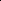 Обработка результатов.Ответ по каждому из пунктов оценивается слева направо в диапазонеот  1  до  8  баллов.  Чем  ближе  к  левому  столбцу  понятий  расположен  знак«плюс»,	тем	ниже	балл	и	тем	благоприятнее,	по	мнению	отвечающего,психологическая атмосфера в коллективе. Итоговый показатель колеблется впределахот 10 (наиболее положительная оценка) до 80 (наиболее отрицательная). На основании индивидуальных показателей наставников и наставляемых может быть создан средний профиль, характеризующий психологическую атмосферу в коллективе.2.6.2. Опросник «Профессиональное выгорание»Методика, основанная на опроснике национального исследовательского университета «Высшая школа экономики» (русскоязычная версия Н. Водопьянова, Е. Старченкова)Инструкция. Цель данного исследования состоит в том, чтобы определить, какие переживания возникают у специалистов педагогической профессии. Вам предлагается 22 утверждения о чувствах и переживаниях, связанных с работой. Пожалуйста, прочитайте внимательно каждое утверждение и решите, чувствуете ли вы себя таким образом на вашей работе. Если у вас никогда не было такого чувства, в листе для ответов отметьте позицию 0 – «никогда». Если у вас было такое чувство, укажите, как часто вы его ощущали, позиция 6 – «ежедневно».Таблица 5. Опросник «Профессиональное выгорание»6970Стимуляция: 22 утверждения (таблица 5).Процедура. Стимулы предъявляются последовательно, друг за другом, в заданном порядке. Участнику необходимо нажать на один из 7 вариантов ответа: «Никогда», «Очень редко», «Редко», «Иногда», «Часто», «Очень часто», «Ежедневно».Подсчет результатов7122.3.5. Форма наставничества «работодатель – студент» ........................................442.5.1. Методика выявления ролевой модели «Твоя роль в команде» ...................51Рубинштейн .................................................................................................................552.5.3. Методика оценки уровня развитости метанавыков ......................................552.5.4. Тест на личностную тревожность ..................................................................582.5.5. Методика определения ведущего предметного интереса ............................592.5.6. Оценка вовлеченности учащихся в образовательный процесс ...................612.5.7. Фиксация показателей уровня успеваемости ................................................64и спортивных результатов .........................................................................................642.5.9. Тестирование «икигай» ...................................................................................642.6.1.Анкета оценки психологической атмосферы в коллективе .........................672.6.2.Опросник «Профессиональное выгорание» ..................................................683.ОжидаемыйОжидаемыйуровенькомфортакомфорта12345678910при общении с наставникомпри общении с наставникомпри общении с наставникомпри общении с наставником4.НасколькоНасколько12345678910полезными/интересными,полезными/интересными,полезными/интересными,полезными/интересными,какВамкажется,кажется,будутличныевстречивстречис наставником?с наставником?с наставником?5.НасколькоНасколько12345678910полезными/интересными,полезными/интересными,полезными/интересными,полезными/интересными,какВамкажется, будут групповые встречи?кажется, будут групповые встречи?кажется, будут групповые встречи?кажется, будут групповые встречи?кажется, будут групповые встречи?6.Какойуровень   поддержкиуровень   поддержкиуровень   поддержкиВы12345678910ожидаете от наставника?ожидаете от наставника?ожидаете от наставника?ожидаете от наставника?7.НасколькоНасколькоВынуждаетесьнуждаетесь12345678910в помощи наставника?в помощи наставника?в помощи наставника?в помощи наставника?8.НасколькоНасколькопонятным,   согласнопонятным,   согласнопонятным,   согласно12345678910Вашим  ожиданиям,  должен  быть  план,Вашим  ожиданиям,  должен  быть  план,Вашим  ожиданиям,  должен  быть  план,Вашим  ожиданиям,  должен  быть  план,Вашим  ожиданиям,  должен  быть  план,Вашим  ожиданиям,  должен  быть  план,выстроенный наставником?выстроенный наставником?выстроенный наставником?выстроенный наставником?9.Насколько  Вам  важноНасколько  Вам  важноощущение12345678910безопасности при работе с наставником?безопасности при работе с наставником?безопасности при работе с наставником?безопасности при работе с наставником?10.НасколькоВам  важнообсудить12345678910и зафиксировать ожидания наставника?и зафиксировать ожидания наставника?и зафиксировать ожидания наставника?и зафиксировать ожидания наставника?11.Ожидаемыепосле    завершенияпосле    завершения12345678910проекта перемены в Вашей жизнипроекта перемены в Вашей жизнипроекта перемены в Вашей жизнипроекта перемены в Вашей жизни12.Ожидаемаяполезностьпроекта12345678910для Васдля Вас3.Насколькокомфортным   Вамкомфортным   Вамкомфортным   Вам12345678910представляетсяпредставляетсяобщениес наставляемым?с наставляемым?4.НасколькоВыВыможете12345678910реализовать  своиреализовать  своилидерские  качествалидерские  качествалидерские  качествав программе?в программе?5.Насколькомогутмогутбыть12345678910полезны/интересныполезны/интересныполезны/интересныгрупповыевстречи?встречи?6.Насколькомогутмогутбыть12345678910полезны/интересны личные встречи?полезны/интересны личные встречи?полезны/интересны личные встречи?полезны/интересны личные встречи?полезны/интересны личные встречи?7.Насколько Ваша работа зависитНасколько Ваша работа зависитНасколько Ваша работа зависитНасколько Ваша работа зависит12345678910отпредварительногопредварительногопланированияпланирования(разработанного Вами)?(разработанного Вами)?(разработанного Вами)?8.НасколькоВысобираетесьсобираетесь12345678910придерживаться плана?придерживаться плана?придерживаться плана?9.Ожидаемаявключенность12345678910наставляемого в процесснаставляемого в процесснаставляемого в процесс10.Ожидаемыйуровень12345678910удовлетворения от совместной работыудовлетворения от совместной работыудовлетворения от совместной работы11.Ожидаемаяполезность  проекта12345678910для Вас и Вашего наставляемогодля Вас и Вашего наставляемогодля Вас и Вашего наставляемого14.   Насколько12345678910важным/необходимымявляетсяобучение наставников?3.Ожидаемыйуровенькомфорта12345678910при общении с наставникомпри общении с наставникомпри общении с наставником4.Насколько12345678910полезными/интересными,    как    Вамполезными/интересными,    как    Вамполезными/интересными,    как    Вамполезными/интересными,    как    Вамкажется,будуткажется,будутличныевстречис наставником?с наставником?5.Насколько12345678910полезными/интересными,    как    Вамполезными/интересными,    как    Вамполезными/интересными,    как    Вамполезными/интересными,    как    Вамкажется, будут групповые встречи?кажется, будут групповые встречи?кажется, будут групповые встречи?кажется, будут групповые встречи?6.Какой  уровень  поддержки  ВыКакой  уровень  поддержки  ВыКакой  уровень  поддержки  Вы12345678910ожидаете от наставника?ожидаете от наставника?ожидаете от наставника?7.НасколькоВынуждаетесь12345678910в помощи наставника?в помощи наставника?в помощи наставника?8.Насколько  понятным,  согласноНасколько  понятным,  согласноНасколько  понятным,  согласно12345678910Вашим ожиданиям, должен быть план,Вашим ожиданиям, должен быть план,Вашим ожиданиям, должен быть план,Вашим ожиданиям, должен быть план,выстроенный наставником?выстроенный наставником?выстроенный наставником?9.Насколько Вам важно ощущениеНасколько Вам важно ощущениеНасколько Вам важно ощущение12345678910безопасностибезопасностиприработес наставником?с наставником?10.Насколько Вам важно обсудитьНасколько Вам важно обсудитьНасколько Вам важно обсудить12345678910изафиксироватьзафиксироватьожиданиянаставника?наставника?11.Ожидаемые  перемены  в  ВашейОжидаемые  перемены  в  ВашейОжидаемые  перемены  в  Вашей12345678910жизни от проектажизни от проекта3.Насколькокомфортным   Вамкомфортным   Вам12345678910представляетсяпредставляетсяобщениес наставляемым?с наставляемым?4.НасколькоВыможете12345678910реализовать  своиреализовать  своилидерские  качествалидерские  качествав программе?в программе?5.Насколькомогутбыть12345678910полезны/интересныполезны/интересныполезны/интересныгрупповыевстречи?встречи?6.Насколькомогутбыть12345678910полезны/интересны личные встречи?полезны/интересны личные встречи?полезны/интересны личные встречи?полезны/интересны личные встречи?7.Насколько Ваша работа зависитНасколько Ваша работа зависитНасколько Ваша работа зависит12345678910отпредварительногопредварительногопланирования(разработанного Вами)?(разработанного Вами)?(разработанного Вами)?8.НасколькоВысобираетесь12345678910придерживаться плана?придерживаться плана?придерживаться плана?9.Ожидаемая включенностьОжидаемая включенностьОжидаемая включенность12345678910наставляемого в процесснаставляемого в процесснаставляемого в процесс10.Ожидаемыйуровень12345678910удовлетворения от совместной работыудовлетворения от совместной работыудовлетворения от совместной работыудовлетворения от совместной работы11.Ожидаемаяполезность  проектаполезность  проекта12345678910для Вас и Вашего наставляемогодля Вас и Вашего наставляемогодля Вас и Вашего наставляемогодля Вас и Вашего наставляемого14.   Насколько12345678910важным/необходимымявляетсяобучение наставников?3.ОжидаемаяОжидаемаяэффективность12345678910программы наставничествапрограммы наставничествапрограммы наставничествапрограммы наставничествапрограммы наставничества4.Ожидаемый  уровень  комфортаОжидаемый  уровень  комфортаОжидаемый  уровень  комфортаОжидаемый  уровень  комфорта12345678910приучастиивпрограмменаставничестванаставничестванаставничества5.ОжидаемоеОжидаемоекачество12345678910организационныхорганизационныхорганизационныхмероприятий(знакомство  с  коллективом,  рабочим(знакомство  с  коллективом,  рабочим(знакомство  с  коллективом,  рабочим(знакомство  с  коллективом,  рабочим(знакомство  с  коллективом,  рабочимместом, должностными обязанностямиместом, должностными обязанностямиместом, должностными обязанностямиместом, должностными обязанностямиместом, должностными обязанностямии квалификационными требованиями)и квалификационными требованиями)и квалификационными требованиями)и квалификационными требованиями)и квалификационными требованиями)6.ОжидаемаяОжидаемаяполезность12345678910программыпрограммыпрограммыпрофессиональнойпрофессиональнойи должностной адаптациии должностной адаптациии должностной адаптациии должностной адаптациии должностной адаптации7.ОжидаемаяОжидаемаяпольза12345678910организованных для Вас мероприятийорганизованных для Вас мероприятийорганизованных для Вас мероприятийорганизованных для Вас мероприятийорганизованных для Вас мероприятийпоразвитиюконкретныхпрофессиональныхпрофессиональныхпрофессиональныхнавыков(посещение   и   ведение   открытых(посещение   и   ведение   открытых(посещение   и   ведение   открытых(посещение   и   ведение   открытых(посещение   и   ведение   открытыхуроков,  семинары,  вебинары,  участиеуроков,  семинары,  вебинары,  участиеуроков,  семинары,  вебинары,  участиеуроков,  семинары,  вебинары,  участиеуроков,  семинары,  вебинары,  участиев конкурсах)в конкурсах)в конкурсах)8.Ожидаемое   качество   передачиОжидаемое   качество   передачиОжидаемое   качество   передачиОжидаемое   качество   передачи12345678910Вамнеобходимыхнеобходимыхнеобходимыхтеоретическихзнанийзнаний9.Ожидаемое   качество   передачиОжидаемое   качество   передачиОжидаемое   качество   передачиОжидаемое   качество   передачи12345678910Вамнеобходимыхнеобходимыхнеобходимыхпрактическихнавыковнавыков10.Ожидаемое качество программыОжидаемое качество программыОжидаемое качество программыОжидаемое качество программы12345678910профессиональной адаптациипрофессиональной адаптациипрофессиональной адаптациипрофессиональной адаптациипрофессиональной адаптации11.Насколько Вам важно ощущениеНасколько Вам важно ощущениеНасколько Вам важно ощущениеНасколько Вам важно ощущение12345678910поддержки наставника?поддержки наставника?поддержки наставника?поддержки наставника?12.Насколько Вам важно, чтобы ВыНасколько Вам важно, чтобы ВыНасколько Вам важно, чтобы ВыНасколько Вам важно, чтобы Вы12345678910осталисьосталисьдовольныдовольнысовместнойработой?работой?15.   Как   часто   Вы   ожидаете15.   Как   часто   Вы   ожидаете15.   Как   часто   Вы   ожидаетеОченьЧастоРедко1–2Никогдапроведениепроведениемероприятийчасторазапоразвитиюконкретныхпрофессиональныхпрофессиональныхнавыков(посещение  и  ведение  открытых(посещение  и  ведение  открытых(посещение  и  ведение  открытыхуроков,семинары,вебинары,участие в конкурсах)?участие в конкурсах)?3.ОжидаемаяОжидаемаяэффективностьэффективностьэффективность12345678910программы наставничествапрограммы наставничествапрограммы наставничествапрограммы наставничества4.Ожидаемый  комфорт  от работыОжидаемый  комфорт  от работыОжидаемый  комфорт  от работыОжидаемый  комфорт  от работыОжидаемый  комфорт  от работы12345678910в программе наставничества?в программе наставничества?в программе наставничества?в программе наставничества?в программе наставничества?5.НасколькоНасколькоэффективноэффективноВы12345678910сможетесможетеорганизовать   мероприятияорганизовать   мероприятияорганизовать   мероприятияорганизовать   мероприятия(знакомство  с  коллективом,  рабочим(знакомство  с  коллективом,  рабочим(знакомство  с  коллективом,  рабочим(знакомство  с  коллективом,  рабочим(знакомство  с  коллективом,  рабочим(знакомство  с  коллективом,  рабочимместом, должностными обязанностямиместом, должностными обязанностямиместом, должностными обязанностямиместом, должностными обязанностямиместом, должностными обязанностямиместом, должностными обязанностямии квалификационными требованиями)и квалификационными требованиями)и квалификационными требованиями)и квалификационными требованиями)и квалификационными требованиями)и квалификационными требованиями)6.ОжидаемаяОжидаемаяэффективностьэффективностьэффективность12345678910программыпрограммыпрограммыпрофессиональнойпрофессиональнойпрофессиональнойи должностной адаптациии должностной адаптациии должностной адаптациии должностной адаптации7.КакВыдумаете,наскольконасколько12345678910хорошохорошосВашейпомощьюпомощьюнаставляемый овладеет необходимыминаставляемый овладеет необходимыминаставляемый овладеет необходимыминаставляемый овладеет необходимыминаставляемый овладеет необходимыминаставляемый овладеет необходимымитеоретическими знаниями?теоретическими знаниями?теоретическими знаниями?теоретическими знаниями?8.КакВыдумаете,наскольконасколько12345678910хорошохорошосВашейпомощьюпомощьюнаставляемый овладеет необходимыминаставляемый овладеет необходимыминаставляемый овладеет необходимыминаставляемый овладеет необходимыминаставляемый овладеет необходимыминаставляемый овладеет необходимымипрактическими навыками?практическими навыками?практическими навыками?практическими навыками?9.Ожидаемоекачество12345678910разработаннойразработаннойВамипрограммыпрофессиональной адаптациипрофессиональной адаптациипрофессиональной адаптациипрофессиональной адаптации10.Ожидаемаявключенность12345678910наставляемого в процесснаставляемого в процесснаставляемого в процесс11.Ожидаемыйуровень12345678910удовлетворения совместной работойудовлетворения совместной работойудовлетворения совместной работойудовлетворения совместной работой14.   Какчасто  ВысобираетесьсобираетесьОченьЧастоРедко1–2Никогдапроводитьмероприятиямероприятияпочасторазаразвитиюконкретныхконкретныхпрофессиональныхпрофессиональныхнавыковнавыков(посещение  и  ведение  открытых(посещение  и  ведение  открытых(посещение  и  ведение  открытых(посещение  и  ведение  открытыхуроков,семинары,вебинары,вебинары,участие в конкурсах)участие в конкурсах)3.Ожидаемыйуровеньуровенькомфорта12345678910при общении с наставникомпри общении с наставникомпри общении с наставникомпри общении с наставником4.Насколько12345678910полезными/интересными,    как    Вамполезными/интересными,    как    Вамполезными/интересными,    как    Вамполезными/интересными,    как    Вамполезными/интересными,    как    Вамкажется,будуткажется,будутличныеличныевстречис наставником?с наставником?5.Насколько12345678910полезными/интересными,    как    Вамполезными/интересными,    как    Вамполезными/интересными,    как    Вамполезными/интересными,    как    Вамполезными/интересными,    как    Вамкажется, будут групповые встречи?кажется, будут групповые встречи?кажется, будут групповые встречи?кажется, будут групповые встречи?кажется, будут групповые встречи?6.Какой  уровень  поддержки  ВыКакой  уровень  поддержки  ВыКакой  уровень  поддержки  ВыКакой  уровень  поддержки  Вы12345678910ожидаете от наставника?ожидаете от наставника?ожидаете от наставника?7.НасколькоВынуждаетесьнуждаетесь12345678910в помощи наставника?в помощи наставника?в помощи наставника?8.Насколько  понятным,Насколько  понятным,Насколько  понятным,согласно12345678910Вашим ожиданиям, должен быть план,Вашим ожиданиям, должен быть план,Вашим ожиданиям, должен быть план,Вашим ожиданиям, должен быть план,Вашим ожиданиям, должен быть план,выстроенный наставником?выстроенный наставником?выстроенный наставником?выстроенный наставником?9.Насколько Вам важно ощущениеНасколько Вам важно ощущениеНасколько Вам важно ощущениеНасколько Вам важно ощущение12345678910безопасностибезопасностиприработес наставником?с наставником?10.Насколько Вам важно обсудитьНасколько Вам важно обсудитьНасколько Вам важно обсудитьНасколько Вам важно обсудить12345678910изафиксироватьзафиксироватьожиданиянаставника?наставника?11.Ожидаемыепослезавершениязавершения12345678910проекта перемены в Вашей жизнипроекта перемены в Вашей жизнипроекта перемены в Вашей жизнипроекта перемены в Вашей жизнипроекта перемены в Вашей жизни12.Ожидаемаяполезностьполезность12345678910профориентационныхпрофориентационныхпрофориентационныхмероприятиймероприятий(понимание своей будущей профессии)(понимание своей будущей профессии)(понимание своей будущей профессии)(понимание своей будущей профессии)(понимание своей будущей профессии)3.НасколькокомфортнымВыкомфортнымВыкомфортнымВы12345678910ожидаете общение с наставляемым?ожидаете общение с наставляемым?ожидаете общение с наставляемым?ожидаете общение с наставляемым?ожидаете общение с наставляемым?4.НасколькоВыВыможете12345678910реализовать  своиреализовать  своилидерскиелидерскиекачествав программе?в программе?5.Насколькомогутмогутбыть12345678910полезными/интереснымиполезными/интереснымиполезными/интереснымигрупповыегрупповыевстречи?встречи?6.Насколькомогутмогутбыть12345678910полезными/интереснымиполезными/интереснымиполезными/интереснымиличныевстречи?встречи?7.Насколько Ваша работа зависитНасколько Ваша работа зависитНасколько Ваша работа зависитНасколько Ваша работа зависит12345678910отпредварительногопредварительногопланированияпланирования(разработанного Вами)?(разработанного Вами)?(разработанного Вами)?8.НасколькоВысобираетесьсобираетесь12345678910придерживаться плана?придерживаться плана?придерживаться плана?9.Ожидаемаявключенностьвключенность12345678910наставляемого в процесснаставляемого в процесснаставляемого в процесс10.Ожидаемыйуровень12345678910удовлетворения от совместной работыудовлетворения от совместной работыудовлетворения от совместной работыудовлетворения от совместной работыудовлетворения от совместной работы11.Ожидаемаяполезностьполезностьпроекта12345678910для Вас и Вашего наставляемогодля Вас и Вашего наставляемогодля Вас и Вашего наставляемогодля Вас и Вашего наставляемогодля Вас и Вашего наставляемого3.ОжидаемаяОжидаемаяэффективностьэффективность12345678910программы наставничествапрограммы наставничествапрограммы наставничествапрограммы наставничествапрограммы наставничества4.ОжидаемыйОжидаемыйуровеньуровенькомфорта12345678910при общении с наставникомпри общении с наставникомпри общении с наставникомпри общении с наставникомпри общении с наставником5.ОжидаемоеОжидаемоекачество12345678910мероприятий на выявление интересовмероприятий на выявление интересовмероприятий на выявление интересовмероприятий на выявление интересовмероприятий на выявление интересовмероприятий на выявление интересовипрофессиональныхпрофессиональныхпрофессиональныхпредпочтенийпредпочтений(профориентационные(профориентационные(профориентационные(профориентационныетесты,педагогическиепедагогическиепедагогическиеигры,игры,встречиспредставителямипредставителямипредставителямипредприятий,предприятий,экскурсии на предприятия)экскурсии на предприятия)экскурсии на предприятия)экскурсии на предприятия)экскурсии на предприятия)6.ОжидаемаяОжидаемаяполезность12345678910организованных для Вас мероприятий,организованных для Вас мероприятий,организованных для Вас мероприятий,организованных для Вас мероприятий,организованных для Вас мероприятий,организованных для Вас мероприятий,подразумевающихподразумевающихподразумевающихразвитие  навыковразвитие  навыковразвитие  навыковпрезентации,презентации,самопрезентации,самопрезентации,самопрезентации,коммуникациикоммуникациикоммуникациииорганизацииорганизации(демодни,(демодни,конкурсыконкурсыпроектныхученических работ, дискуссии)ученических работ, дискуссии)ученических работ, дискуссии)ученических работ, дискуссии)ученических работ, дискуссии)ученических работ, дискуссии)7.ОжидаемоеОжидаемоекачествокачествоотработки12345678910ролевыхролевыхпрактикпрактикконкретнойконкретнойдеятельности,деятельности,включаяпрофессиональную  и  межличностнуюпрофессиональную  и  межличностнуюпрофессиональную  и  межличностнуюпрофессиональную  и  межличностнуюпрофессиональную  и  межличностнуюпрофессиональную  и  межличностнуюкоммуникацию на производствекоммуникацию на производствекоммуникацию на производствекоммуникацию на производствекоммуникацию на производствекоммуникацию на производстве8.ОжидаемоеОжидаемоекачествокачествопередачи12345678910Вамнеобходимыхнеобходимыхнеобходимыхпрактическихпрактическихнавыковнавыков9.Ожидаемая помощь в раскрытииОжидаемая помощь в раскрытииОжидаемая помощь в раскрытииОжидаемая помощь в раскрытииОжидаемая помощь в раскрытии12345678910иоценкесвоеголичногопрофессионального потенциалапрофессионального потенциалапрофессионального потенциалапрофессионального потенциалапрофессионального потенциалапрофессионального потенциала10.НасколькоНасколькодляВасважно12345678910ощущение поддержки наставника?ощущение поддержки наставника?ощущение поддержки наставника?ощущение поддержки наставника?ощущение поддержки наставника?ощущение поддержки наставника?3.ОжидаемаяОжидаемаяэффективностьэффективность12345678910программы наставничествапрограммы наставничествапрограммы наставничествапрограммы наставничества4.Насколько  ВамНасколько  Вамваженкомфорт12345678910в программе наставничества?в программе наставничества?в программе наставничества?в программе наставничества?5.ОжидаемоеОжидаемоекачество12345678910организацииорганизацииВами  мероприятий  наВами  мероприятий  наВами  мероприятий  навыявлениевыявлениеинтересовинтересовипрофессиональныхпрофессиональныхпрофессиональныхпредпочтенийпредпочтенийобучающихсяобучающихся(профориентационные(профориентационные(профориентационныетесты,  педагогическиетесты,  педагогическиетесты,  педагогическиеигры,встречиспредставителямипредставителямипредприятий,предприятий,1515экскурсии на предприятия)экскурсии на предприятия)экскурсии на предприятия)экскурсии на предприятия)6.ОжидаемаяОжидаемаяэффективностьэффективностьэффективность12345678910мероприятий,мероприятий,направленныхнаправленныхнаправленныхна   развитие   навыков   презентации,на   развитие   навыков   презентации,на   развитие   навыков   презентации,на   развитие   навыков   презентации,на   развитие   навыков   презентации,на   развитие   навыков   презентации,самопрезентации,самопрезентации,самопрезентации,коммуникациикоммуникациикоммуникациии  организации  (демодни,  конкурсыи  организации  (демодни,  конкурсыи  организации  (демодни,  конкурсыи  организации  (демодни,  конкурсыи  организации  (демодни,  конкурсыи  организации  (демодни,  конкурсыпроектныхпроектныхученическихученическихученическихработ,дискуссии)дискуссии)7.НасколькоНасколькохорошосВашей12345678910помощьюпомощьюнаставляемыйнаставляемыйсможетовладетьовладетьнеобходимыминеобходимыминеобходимымитеоретическими знаниями?теоретическими знаниями?теоретическими знаниями?теоретическими знаниями?8.НасколькоНасколькохорошосВашей12345678910помощьюпомощьюнаставляемыйнаставляемыйсможетовладетьовладетьнеобходимыминеобходимыминеобходимымипрактическими навыками?практическими навыками?практическими навыками?практическими навыками?9.ОжидаемаяОжидаемаяэффективностьэффективностьэффективность12345678910отработкиотработкиролевыхролевыхпрактикконкретнойконкретнойдеятельности,деятельности,деятельности,включаяпрофессиональную  и  межличностнуюпрофессиональную  и  межличностнуюпрофессиональную  и  межличностнуюпрофессиональную  и  межличностнуюпрофессиональную  и  межличностнуюпрофессиональную  и  межличностнуюкоммуникацию на производствекоммуникацию на производствекоммуникацию на производствекоммуникацию на производствекоммуникацию на производствекоммуникацию на производстве10.ОжидаемаяОжидаемаявключенностьвключенностьвключенность12345678910наставляемого в процесснаставляемого в процесснаставляемого в процесснаставляемого в процесс11.НасколькоНасколькоВам  важноВам  важноостаться12345678910довольнымдовольнымвашейвашейсовместнойсовместнойработой?работой?3.ОжидаемаяОжидаемаяэффективностьэффективность12345678910программы наставничествапрограммы наставничествапрограммы наставничествапрограммы наставничествапрограммы наставничества4.ОжидаемыйОжидаемыйуровеньуровенькомфорта12345678910при общении с наставникомпри общении с наставникомпри общении с наставникомпри общении с наставникомпри общении с наставником5.ОжидаемоеОжидаемоекачество12345678910мероприятий на выявление интересовмероприятий на выявление интересовмероприятий на выявление интересовмероприятий на выявление интересовмероприятий на выявление интересовмероприятий на выявление интересови   профессиональныхи   профессиональныхи   профессиональныхи   профессиональныхпредпочтенийпредпочтений(профориентационные(профориентационные(профориентационные(профориентационныетесты,педагогическиепедагогическиепедагогическиеигры,игры,встречиспредставителямипредставителямипредставителямипредприятий,предприятий,экскурсии на предприятия)экскурсии на предприятия)экскурсии на предприятия)экскурсии на предприятия)экскурсии на предприятия)6.ОжидаемаяОжидаемаяполезность12345678910организованных для Вас мероприятий,организованных для Вас мероприятий,организованных для Вас мероприятий,организованных для Вас мероприятий,организованных для Вас мероприятий,организованных для Вас мероприятий,подразумевающихподразумевающихподразумевающихразвитие  навыковразвитие  навыковразвитие  навыковпрезентации,презентации,самопрезентации,самопрезентации,самопрезентации,коммуникациикоммуникациикоммуникациииорганизацииорганизации(демодни,(демодни,конкурсыконкурсыпроектныхученических работ, дискуссии)ученических работ, дискуссии)ученических работ, дискуссии)ученических работ, дискуссии)ученических работ, дискуссии)ученических работ, дискуссии)7.ОжидаемоеОжидаемоекачествокачествоотработки12345678910ролевыхролевыхпрактикпрактикконкретнойконкретнойдеятельности,деятельности,включаяпрофессиональную  и  межличностнуюпрофессиональную  и  межличностнуюпрофессиональную  и  межличностнуюпрофессиональную  и  межличностнуюпрофессиональную  и  межличностнуюпрофессиональную  и  межличностнуюкоммуникацию на производствекоммуникацию на производствекоммуникацию на производствекоммуникацию на производствекоммуникацию на производствекоммуникацию на производстве8.ОжидаемоеОжидаемоекачествокачествопередачи12345678910Вамнеобходимыхнеобходимыхнеобходимыхпрактическихпрактическихнавыковнавыков9.Ожидаемая помощь в раскрытииОжидаемая помощь в раскрытииОжидаемая помощь в раскрытииОжидаемая помощь в раскрытииОжидаемая помощь в раскрытии12345678910иоценкесвоегосвоеголичногопрофессионального потенциалапрофессионального потенциалапрофессионального потенциалапрофессионального потенциалапрофессионального потенциалапрофессионального потенциала3.ОжидаемаяОжидаемаяэффективностьэффективность12345678910программы наставничествапрограммы наставничествапрограммы наставничествапрограммы наставничествапрограммы наставничества4.НасколькоНасколькоВамваженкомфорт12345678910в программе наставничества?в программе наставничества?в программе наставничества?в программе наставничества?в программе наставничества?5.ОжидаемоеОжидаемоекачество12345678910организацииорганизацииВами  мероприятий  наВами  мероприятий  наВами  мероприятий  наВами  мероприятий  навыявлениевыявлениеинтересовинтересовипрофессиональныхпрофессиональныхпрофессиональныхпрофессиональныхпредпочтенийпредпочтенийобучающихсяобучающихся(профориентационные(профориентационные(профориентационные(профориентационныетесты,  педагогическиетесты,  педагогическиетесты,  педагогическиетесты,  педагогическиеигры,встречиспредставителямипредставителямипредставителямипредприятий,предприятий,экскурсии на предприятия)экскурсии на предприятия)экскурсии на предприятия)экскурсии на предприятия)экскурсии на предприятия)6.ОжидаемаяОжидаемаяэффективностьэффективность12345678910мероприятий,мероприятий,направленныхнаправленныхна   развитие   навыков   презентации,на   развитие   навыков   презентации,на   развитие   навыков   презентации,на   развитие   навыков   презентации,на   развитие   навыков   презентации,на   развитие   навыков   презентации,самопрезентации,самопрезентации,самопрезентации,коммуникациикоммуникациии  организации  (демодни,  конкурсыи  организации  (демодни,  конкурсыи  организации  (демодни,  конкурсыи  организации  (демодни,  конкурсыи  организации  (демодни,  конкурсыи  организации  (демодни,  конкурсыпроектныхпроектныхученическихученическихученическихработ,дискуссии)дискуссии)7.НасколькоНасколькохорошо   схорошо   сВашей12345678910помощьюпомощьюнаставляемыйнаставляемыйнаставляемыйсможетовладетьовладетьнеобходимыминеобходимымитеоретическими знаниями?теоретическими знаниями?теоретическими знаниями?теоретическими знаниями?теоретическими знаниями?8.НасколькоНасколькохорошо   схорошо   сВашей12345678910помощьюпомощьюнаставляемыйнаставляемыйнаставляемыйсможетовладетьовладетьнеобходимыминеобходимымипрактическими навыками?практическими навыками?практическими навыками?практическими навыками?практическими навыками?9.ОжидаемаяОжидаемаяэффективностьэффективность12345678910отработкиотработкиролевыхролевыхролевыхпрактикконкретнойконкретнойдеятельности,деятельности,деятельности,включаяпрофессиональную  и  межличностнуюпрофессиональную  и  межличностнуюпрофессиональную  и  межличностнуюпрофессиональную  и  межличностнуюпрофессиональную  и  межличностнуюпрофессиональную  и  межличностнуюкоммуникацию на производствекоммуникацию на производствекоммуникацию на производствекоммуникацию на производствекоммуникацию на производствекоммуникацию на производстве10.ОжидаемаяОжидаемаявключенностьвключенность12345678910наставляемого в процесснаставляемого в процесснаставляемого в процесснаставляемого в процесснаставляемого в процесс11.НасколькоНасколькоВамважноостаться12345678910довольнымдовольнымвашейвашейсовместнойсовместнойработой?работой?3.Насколькокомфортнымкомфортнымбыло12345678910общение с наставником?общение с наставником?общение с наставником?4.Насколько12345678910полезными/интересными были личныеполезными/интересными были личныеполезными/интересными были личныеполезными/интересными были личныеполезными/интересными были личныевстречи с наставником?встречи с наставником?встречи с наставником?5.Насколько12345678910полезными/интереснымиполезными/интереснымиполезными/интереснымибылигрупповые встречи?групповые встречи?групповые встречи?6.Ощущениеподдержкиподдержки12345678910наставниканаставника7.Помощь наставникаПомощь наставникаПомощь наставника123456789108.Насколькобыл   понятенбыл   понятенплан12345678910работы с наставником?работы с наставником?работы с наставником?9.Ощущениебезопасностибезопасности12345678910при общении с наставникомпри общении с наставникомпри общении с наставникомпри общении с наставником10.Насколькобылопонятно,что12345678910от Вас ждет наставник?от Вас ждет наставник?от Вас ждет наставник?11.Насколько  Вы  довольны  вашейНасколько  Вы  довольны  вашейНасколько  Вы  довольны  вашейНасколько  Вы  довольны  вашей12345678910совместной работой?совместной работой?совместной работой?12.НасколькоВыдовольныдовольны12345678910результатом?результатом?3.Насколькокомфортнокомфортнобыло12345678910общение с наставляемым?общение с наставляемым?общение с наставляемым?4.Насколькоудалосьреализоватьреализовать12345678910свои лидерские качества в программе?свои лидерские качества в программе?свои лидерские качества в программе?свои лидерские качества в программе?свои лидерские качества в программе?5.Насколько12345678910полезными/интереснымиполезными/интереснымиполезными/интереснымибылигрупповые встречи?групповые встречи?групповые встречи?6.Насколько12345678910полезными/интересными были личныеполезными/интересными были личныеполезными/интересными были личныеполезными/интересными были личныеполезными/интересными были личныевстречи?встречи?7.Насколько удалось спланироватьНасколько удалось спланироватьНасколько удалось спланироватьНасколько удалось спланировать12345678910работу?работу?8.Насколько  удалось  осуществитьНасколько  удалось  осуществитьНасколько  удалось  осуществитьНасколько  удалось  осуществить12345678910свой план?свой план?9.НасколькоВыоцениваетеоцениваете12345678910включенностьвключенностьнаставляемогонаставляемогонаставляемогов процесс?в процесс?10.Насколько  Вы  довольны  вашейНасколько  Вы  довольны  вашейНасколько  Вы  довольны  вашейНасколько  Вы  довольны  вашей12345678910совместной работой?совместной работой?совместной работой?11.Насколькопонравиласьпонравиласьработа12345678910наставником?наставником?12.НасколькоВыдовольныдовольны12345678910результатом?результатом?18.   Насколько12345678910полезным/интересным было обучение?3.Эффективностьпрограммы12345678910наставничестванаставничества4.НасколькокомфортнобылоНасколькокомфортнобыло12345678910работать в программе наставничества?работать в программе наставничества?работать в программе наставничества?5.Качествоорганизационныхорганизационныхорганизационных12345678910мероприятиймероприятий(знакомство(знакомствос   коллективом,   рабочим   местом,с   коллективом,   рабочим   местом,с   коллективом,   рабочим   местом,с   коллективом,   рабочим   местом,с   коллективом,   рабочим   местом,должностнымидолжностнымиобязанностямиобязанностямии квалификационными требованиями)и квалификационными требованиями)и квалификационными требованиями)и квалификационными требованиями)и квалификационными требованиями)6.Полезностьпрограммыпрограммы12345678910профессиональнойпрофессиональнойидолжностнойдолжностнойадаптацииадаптации7.ОрганизованныеОрганизованныедляВас12345678910мероприятия по развитию конкретныхмероприятия по развитию конкретныхмероприятия по развитию конкретныхмероприятия по развитию конкретныхмероприятия по развитию конкретныхпрофессиональныхпрофессиональныхнавыков(посещение   и   ведение   открытых(посещение   и   ведение   открытых(посещение   и   ведение   открытых(посещение   и   ведение   открытых(посещение   и   ведение   открытыхуроков,  семинары,  вебинары,  участиеуроков,  семинары,  вебинары,  участиеуроков,  семинары,  вебинары,  участиеуроков,  семинары,  вебинары,  участиеуроков,  семинары,  вебинары,  участиев конкурсах)в конкурсах)8.КачествопередачипередачиВам12345678910необходимых теоретических знанийнеобходимых теоретических знанийнеобходимых теоретических знанийнеобходимых теоретических знанийнеобходимых теоретических знаний9.КачествопередачипередачиВам12345678910необходимых практических навыковнеобходимых практических навыковнеобходимых практических навыковнеобходимых практических навыковнеобходимых практических навыков10.Качествопрограммыпрограммы12345678910профессиональной адаптациипрофессиональной адаптациипрофессиональной адаптациипрофессиональной адаптации11.Ощущениеподдержкиподдержки12345678910наставниканаставника12.Насколько  Вы  довольны  вашейНасколько  Вы  довольны  вашейНасколько  Вы  довольны  вашейНасколько  Вы  довольны  вашей12345678910совместной работой?совместной работой?совместной работой?мероприятияпоразвитиючасторазаконкретныхпрофессиональныхпрофессиональных3.Эффективностьпрограммы12345678910наставничестванаставничества4.НасколькокомфортнобылоНасколькокомфортнобыло12345678910работать в программе наставничества?работать в программе наставничества?работать в программе наставничества?5.Насколько  эффективно  удалосьНасколько  эффективно  удалось12345678910организовать мероприятия (знакомствоорганизовать мероприятия (знакомствоорганизовать мероприятия (знакомствос   коллективом,   рабочим   местом,с   коллективом,   рабочим   местом,с   коллективом,   рабочим   местом,должностнымидолжностнымиобязанностямии квалификационными требованиями)?и квалификационными требованиями)?и квалификационными требованиями)?6.Эффективностьпрограммы12345678910профессиональной    ипрофессиональной    идолжностнойадаптацииадаптации7.Наскольконаставляемый12345678910овладеловладелнеобходимымитеоретическими знаниями?теоретическими знаниями?теоретическими знаниями?8.Наскольконаставляемый12345678910овладел необходимыми практическимиовладел необходимыми практическимиовладел необходимыми практическиминавыками?навыками?9.Качествопрограммы12345678910профессиональной адаптациипрофессиональной адаптациипрофессиональной адаптации10.Включенностьнаставляемого12345678910в процессв процесс11.Насколько  Вы  довольны  вашейНасколько  Вы  довольны  вашей12345678910совместной работой?совместной работой?16.   КакчастопроводилисьОченьЧастоРедко1–2Никогдамероприятияпоразвитиючасторазаконкретныхпрофессиональныхпрофессиональныхнавыков   (посещение   и   ведениенавыков   (посещение   и   ведениенавыков   (посещение   и   ведениеоткрытыхуроков,семинары,вебинары, участие в конкурсах)?вебинары, участие в конкурсах)?вебинары, участие в конкурсах)?3.Насколькокомфортнобыло12345678910общение с наставником?общение с наставником?общение с наставником?4.Насколько12345678910полезными/интересными были личныеполезными/интересными были личныеполезными/интересными были личныеполезными/интересными были личныеполезными/интересными были личныевстречи с наставником?встречи с наставником?встречи с наставником?5.Насколько12345678910полезными/интереснымиполезными/интереснымиполезными/интереснымиполезными/интереснымибылигрупповые встречи?групповые встречи?групповые встречи?6.Ощущениеподдержкиподдержки12345678910наставниканаставника7.Помощь наставникаПомощь наставникаПомощь наставника123456789108.Насколькобылпонятенплан12345678910работы с наставником?работы с наставником?работы с наставником?9.Ощущениебезопасностибезопасности12345678910при общении с наставникомпри общении с наставникомпри общении с наставникомпри общении с наставником10.Насколькобылопонятно,  чтопонятно,  что12345678910от Вас ждет наставник?от Вас ждет наставник?от Вас ждет наставник?11.Насколько  Вы  довольны  вашейНасколько  Вы  довольны  вашейНасколько  Вы  довольны  вашейНасколько  Вы  довольны  вашей12345678910совместной работой?совместной работой?совместной работой?12.ПрофориентационныеПрофориентационныеПрофориентационные12345678910мероприятиямероприятия(понимание(пониманиесвоейбудущей профессии)будущей профессии)будущей профессии)3.Насколькобылокомфортно12345678910общение с наставляемым?общение с наставляемым?общение с наставляемым?4.Насколькоудалосьреализовать12345678910свои лидерские качества в программе?свои лидерские качества в программе?свои лидерские качества в программе?свои лидерские качества в программе?5.Насколько12345678910полезными/интереснымиполезными/интереснымиполезными/интереснымибылигрупповые встречи?групповые встречи?групповые встречи?6.Насколько12345678910полезными/интересными были личныеполезными/интересными были личныеполезными/интересными были личныеполезными/интересными были личныевстречи?встречи?7.Насколько удалось спланироватьНасколько удалось спланироватьНасколько удалось спланировать12345678910работу?работу?8.Насколько  удалось  осуществитьНасколько  удалось  осуществитьНасколько  удалось  осуществить12345678910свой план?свой план?9.НасколькоВыоцениваете12345678910включенностьвключенностьнаставляемогов процесс?в процесс?10.Насколько  Вы  довольны  вашейНасколько  Вы  довольны  вашейНасколько  Вы  довольны  вашей12345678910совместной работой?совместной работой?совместной работой?11.Насколькопонравилась  работапонравилась  работа12345678910наставником?наставником?17.   Насколько12345678910полезным/интересным было обучение?3.ЭффективностьЭффективностьЭффективностьЭффективностьпрограммыпрограммы12345678910наставничестванаставничестванаставничества4.НасколькоНасколькоНасколькокомфортнокомфортнобыло12345678910работать в программе наставничества?работать в программе наставничества?работать в программе наставничества?работать в программе наставничества?работать в программе наставничества?работать в программе наставничества?работать в программе наставничества?5.КачествоКачествомероприятиймероприятий12345678910навыявлениевыявлениевыявлениеинтересовинтересовипрофессиональныхпрофессиональныхпрофессиональныхпрофессиональныхпредпочтенийпредпочтений(профориентационные(профориентационные(профориентационные(профориентационные(профориентационныетесты,педагогическиепедагогическиепедагогическиеигры,игры,встречиспредставителямипредставителямипредставителямипредставителямипредприятий,предприятий,экскурсии на предприятия)экскурсии на предприятия)экскурсии на предприятия)экскурсии на предприятия)экскурсии на предприятия)экскурсии на предприятия)6.ОрганизованныеОрганизованныеОрганизованныеОрганизованныедляВас12345678910мероприятия,мероприятия,мероприятия,подразумевающиеподразумевающиеподразумевающиеразвитиеразвитиенавыковнавыковнавыковпрезентации,презентации,самопрезентации,самопрезентации,самопрезентации,самопрезентации,коммуникациикоммуникациии  организации  (демодни,  конкурсыи  организации  (демодни,  конкурсыи  организации  (демодни,  конкурсыи  организации  (демодни,  конкурсыи  организации  (демодни,  конкурсыи  организации  (демодни,  конкурсыи  организации  (демодни,  конкурсыпроектныхпроектныхпроектныхученическихученическихученическихработ,дискуссии)дискуссии)дискуссии)7.КачествоКачествоотработкиотработкиролевых12345678910практикпрактикконкретнойконкретнойконкретнойдеятельности,деятельности,включаявключаяпрофессиональнуюпрофессиональнуюпрофессиональнуюимежличностнуюмежличностнуюмежличностнуюмежличностнуюкоммуникациюкоммуникациюна производствена производствена производствена производстве8.КачествоКачествопередачипередачиВам12345678910необходимых практических навыковнеобходимых практических навыковнеобходимых практических навыковнеобходимых практических навыковнеобходимых практических навыковнеобходимых практических навыковнеобходимых практических навыков9.Помощь  в  раскрытии  и  оценкеПомощь  в  раскрытии  и  оценкеПомощь  в  раскрытии  и  оценкеПомощь  в  раскрытии  и  оценкеПомощь  в  раскрытии  и  оценкеПомощь  в  раскрытии  и  оценке12345678910своегосвоеголичноголичногопрофессиональногопрофессиональногопрофессионального3232потенциала10.   Ощущениеподдержки12345678910от наставника3.ЭффективностьЭффективностьЭффективностьпрограммыпрограммы12345678910наставничестванаставничестванаставничества4.НасколькоНасколькокомфортнокомфортнобыло12345678910работать в программе наставничества?работать в программе наставничества?работать в программе наставничества?работать в программе наставничества?работать в программе наставничества?работать в программе наставничества?5.Насколько удалось организоватьНасколько удалось организоватьНасколько удалось организоватьНасколько удалось организоватьНасколько удалось организовать12345678910мероприятия  на  выявление  интересовмероприятия  на  выявление  интересовмероприятия  на  выявление  интересовмероприятия  на  выявление  интересовмероприятия  на  выявление  интересовмероприятия  на  выявление  интересовипрофессиональныхпрофессиональныхпрофессиональныхпредпочтенийпредпочтенийобучающихсяобучающихся(профориентационные(профориентационные(профориентационные(профориентационныетесты,  педагогическиетесты,  педагогическиетесты,  педагогическиетесты,  педагогическиеигры,встречиспредставителямипредставителямипредставителямипредприятий,предприятий,экскурсии на предприятия)?экскурсии на предприятия)?экскурсии на предприятия)?экскурсии на предприятия)?экскурсии на предприятия)?6.ЭффективностьЭффективностьЭффективностьмероприятий,мероприятий,12345678910направленных  нанаправленных  нанаправленных  наразвитиеразвитиенавыковпрезентации,презентации,самопрезентации,самопрезентации,самопрезентации,коммуникациикоммуникациикоммуникациииорганизацииорганизации(демодни,(демодни,конкурсыконкурсыпроектныхпроектныхученических работ, дискуссии)ученических работ, дискуссии)ученических работ, дискуссии)ученических работ, дискуссии)ученических работ, дискуссии)ученических работ, дискуссии)7.НасколькоНаскольконаставляемыйнаставляемый12345678910овладеловладелнеобходимыминеобходимымитеоретическими знаниями?теоретическими знаниями?теоретическими знаниями?теоретическими знаниями?теоретическими знаниями?8.НасколькоНаскольконаставляемыйнаставляемый12345678910овладел необходимыми практическимиовладел необходимыми практическимиовладел необходимыми практическимиовладел необходимыми практическимиовладел необходимыми практическимиовладел необходимыми практическиминавыками?навыками?9.ЭффективностьЭффективностьЭффективностьотработкиотработки12345678910ролевыхролевыхпрактикпрактикконкретнойконкретнойдеятельности,деятельности,включаяпрофессиональную  и  межличностнуюпрофессиональную  и  межличностнуюпрофессиональную  и  межличностнуюпрофессиональную  и  межличностнуюпрофессиональную  и  межличностнуюпрофессиональную  и  межличностнуюкоммуникацию на производствекоммуникацию на производствекоммуникацию на производствекоммуникацию на производствекоммуникацию на производствекоммуникацию на производстве10.ВключенностьВключенностьВключенностьнаставляемогонаставляемого12345678910в процессв процесс11.Насколько  Вы  довольны  вашейНасколько  Вы  довольны  вашейНасколько  Вы  довольны  вашейНасколько  Вы  довольны  вашейНасколько  Вы  довольны  вашей12345678910совместной работой?совместной работой?совместной работой?совместной работой?3.ЭффективностьЭффективностьЭффективностьпрограммыпрограммы12345678910наставничестванаставничестванаставничества4.Уровенькомфортакомфортаприобщении12345678910с наставникомс наставникомс наставником5.Качество мероприятий на выявлениеКачество мероприятий на выявлениеКачество мероприятий на выявлениеКачество мероприятий на выявлениеКачество мероприятий на выявление12345678910интересовинтересовипрофессиональныхпрофессиональныхпрофессиональныхпредпочтенийпредпочтенийпредпочтений(профориентационные(профориентационные(профориентационныетесты,  педагогическиетесты,  педагогическиетесты,  педагогическиетесты,  педагогическиеигры,встречиспредставителямипредставителямипредставителямипредприятий,предприятий,экскурсии на предприятия)экскурсии на предприятия)экскурсии на предприятия)экскурсии на предприятия)экскурсии на предприятия)6. Полезность организованных для Вас6. Полезность организованных для Вас6. Полезность организованных для Вас6. Полезность организованных для Вас6. Полезность организованных для Вас6. Полезность организованных для Вас6. Полезность организованных для Вас12345678910мероприятий,мероприятий,мероприятий,подразумевающихподразумевающихподразумевающихподразумевающихразвитиенавыковнавыковпрезентации,презентации,презентации,самопрезентации,самопрезентации,самопрезентации,коммуникациикоммуникациикоммуникациии  организации  (демодни,  конкурсыи  организации  (демодни,  конкурсыи  организации  (демодни,  конкурсыи  организации  (демодни,  конкурсыи  организации  (демодни,  конкурсыи  организации  (демодни,  конкурсыи  организации  (демодни,  конкурсыпроектныхпроектныхученическихученическихученическихработ,дискуссии)дискуссии)7. Качество7. Качествоотработкиотработкиотработкиролевыхролевых12345678910практикконкретнойконкретнойконкретнойдеятельности,деятельности,деятельности,включаяпрофессиональнуюпрофессиональнуюпрофессиональнуюпрофессиональнуюимежличностнуюмежличностнуюмежличностнуюкоммуникацию   накоммуникацию   накоммуникацию   накоммуникацию   напроизводствепроизводствепроизводстве8. Качество8. КачествопередачипередачиВам12345678910необходимых практических навыковнеобходимых практических навыковнеобходимых практических навыковнеобходимых практических навыковнеобходимых практических навыковнеобходимых практических навыковнеобходимых практических навыков9. Помощь9. Помощьв   раскрытии   и   оценкев   раскрытии   и   оценкев   раскрытии   и   оценкев   раскрытии   и   оценкев   раскрытии   и   оценке12345678910своеголичноголичногопрофессиональногопрофессиональногопрофессиональногопрофессиональногопотенциалапотенциала10. Ощущение поддержки наставника?10. Ощущение поддержки наставника?10. Ощущение поддержки наставника?10. Ощущение поддержки наставника?10. Ощущение поддержки наставника?10. Ощущение поддержки наставника?10. Ощущение поддержки наставника?123456789103.ЭффективностьЭффективностьпрограммыпрограммы12345678910наставничестванаставничества4.Комфортвпрограммепрограмме12345678910наставничестванаставничества5.КачествоорганизацииорганизацииВами12345678910мероприятий на выявление интересовмероприятий на выявление интересовмероприятий на выявление интересовмероприятий на выявление интересовмероприятий на выявление интересовипрофессиональныхпрофессиональныхпредпочтенийпредпочтенийобучающихсяобучающихся(профориентационные(профориентационные(профориентационныетесты,  педагогическиетесты,  педагогическиетесты,  педагогическиеигры,встречиспредставителямипредставителямипредприятий,предприятий,экскурсии на предприятия)экскурсии на предприятия)экскурсии на предприятия)экскурсии на предприятия)6.ЭффективностьЭффективностьмероприятий,мероприятий,12345678910направленныхнаправленныхна  развитиена  развитиенавыковпрезентации,презентации,самопрезентации,самопрезентации,самопрезентации,коммуникации  и  организации  (демо-коммуникации  и  организации  (демо-коммуникации  и  организации  (демо-коммуникации  и  организации  (демо-коммуникации  и  организации  (демо-дни, конкурсы проектных ученическихдни, конкурсы проектных ученическихдни, конкурсы проектных ученическихдни, конкурсы проектных ученическихдни, конкурсы проектных ученическихработ, дискуссии)работ, дискуссии)работ, дискуссии)7.НасколькоНасколькохорошохорошос   Вашей12345678910помощьюпомощьюнаставляемыйнаставляемыйнаставляемыйовладелнеобходимыминеобходимыминеобходимымитеоретическимитеоретическимизнаниями?знаниями?8.НасколькоНасколькохорошохорошос   Вашей12345678910помощьюпомощьюнаставляемыйнаставляемыйнаставляемыйовладелнеобходимыминеобходимыминеобходимымипрактическимипрактическиминавыками?навыками?9.ЭффективностьЭффективностьЭффективностьотработки12345678910ролевыхролевыхпрактикпрактикконкретнойдеятельности,деятельности,деятельности,включаяпрофессиональную  и  межличностнуюпрофессиональную  и  межличностнуюпрофессиональную  и  межличностнуюпрофессиональную  и  межличностнуюпрофессиональную  и  межличностнуюпрофессиональную  и  межличностнуюкоммуникацию на производствекоммуникацию на производствекоммуникацию на производствекоммуникацию на производствекоммуникацию на производствекоммуникацию на производстве10.ВключенностьВключенностьВключенностьнаставляемогонаставляемого12345678910в процессв процесс11.Насколько  Вы  довольны  вашейНасколько  Вы  довольны  вашейНасколько  Вы  довольны  вашейНасколько  Вы  довольны  вашейНасколько  Вы  довольны  вашей12345678910совместной работой?совместной работой?совместной работой?совместной работой?Факторы SWOTПозитивныеНегативныеВнутренниеСильные стороныСлабые стороныВнешниеВозможностиУгрозыФакторы SWOTПозитивныеНегативныеВнутренниеСильные стороныСлабые стороныВнешниеВозможностиУгрозыФакторы SWOTПозитивныеНегативныеВнутренниеСильные стороныСлабые стороныВнешниеВозможностиУгрозыФакторы SWOTПозитивныеНегативныеВнутренниеСильные стороныСлабые стороныВнешниеВозможностиУгрозыИз них:Довольны совместной работойДовольны совместной работойДовольны совместной работойДовольны совместной работойДовольны результатомДовольны результатомДовольны результатомДовольны результатомКоличествоКоличествоХарактеристикаХарактеристикаХарактеристикаучастников,участников,ХарактеристикаХарактеристикаХарактеристикаотметившихотметившихотметившихотметившихее для себяее для себяПонравилось участвовать в программеПонравилось участвовать в программеПонравилось участвовать в программеПонравилось участвовать в программеХотел   бы   продолжить   работу   в   программеХотел   бы   продолжить   работу   в   программеХотел   бы   продолжить   работу   в   программеХотел   бы   продолжить   работу   в   программеХотел   бы   продолжить   работу   в   программеХотел   бы   продолжить   работу   в   программенаставничестваПоявилось желание создать устойчивое сообществоПоявилось желание создать устойчивое сообществоПоявилось желание создать устойчивое сообществоПоявилось желание создать устойчивое сообществоПоявилось желание создать устойчивое сообществоПоявилось желание создать устойчивое сообществопредпринимателей и образовательных организацийпредпринимателей и образовательных организацийпредпринимателей и образовательных организацийпредпринимателей и образовательных организацийпредпринимателей и образовательных организацийпредпринимателей и образовательных организацийХотел  бы  заниматься  всесторонней  поддержкойХотел  бы  заниматься  всесторонней  поддержкойХотел  бы  заниматься  всесторонней  поддержкойХотел  бы  заниматься  всесторонней  поддержкойХотел  бы  заниматься  всесторонней  поддержкойХотел  бы  заниматься  всесторонней  поддержкойталантливоймолодежимолодежии образовательныхи образовательныхи образовательныхинициатив2.3.5. Форма наставничества «работодатель – студент»2.3.5. Форма наставничества «работодатель – студент»2.3.5. Форма наставничества «работодатель – студент»2.3.5. Форма наставничества «работодатель – студент»2.3.5. Форма наставничества «работодатель – студент»2.3.5. Форма наставничества «работодатель – студент»2.3.5. Форма наставничества «работодатель – студент»2.3.5. Форма наставничества «работодатель – студент»Факторы SWOTФакторы SWOTПозитивныеНегативныеВнутренниеВнутренниеСильные стороныСлабые стороныВнешниеВозможностиУгрозыпроизводственномпроизводственноми экономическоми экономическомразвитиирегиона в долгосрочной перспективерегиона в долгосрочной перспективерегиона в долгосрочной перспективерегиона в долгосрочной перспективеСчитает,чтопрограммапрограмманаставничестванаставничестваспособствуетболееболееэффективнойэффективнойадаптацииПоказательПоказательРазницаЗначениедопосле(z = x –вИзучаемый параметрИзучаемый параметрИзучаемый параметрреализацииреализацииy)процентахпрограммыпрограммы(z/x*100)(x)(y)1.КоличествоКоличествоучеников,посещающихпосещающихтворческиекружки,кружки,объединения,объединения,спортивные секцииспортивные секцииспортивные секцииспортивные секции2.КоличествоКоличествоуспешнореализованныхреализованныхобразовательныхобразовательныхобразовательныхПоказателиПоказателиПоказателиПоказателиОцените реализацию программыОцените реализацию программыОцените реализацию программыОцените реализацию программыОцените реализацию программыОцените реализацию программыОцените реализацию программыОцените реализацию программыОцените реализацию программыОцените реализацию программыОцените реализацию программыв баллах, где 1 – минимальныйв баллах, где 1 – минимальныйв баллах, где 1 – минимальныйв баллах, где 1 – минимальныйв баллах, где 1 – минимальныйв баллах, где 1 – минимальныйв баллах, где 1 – минимальныйв баллах, где 1 – минимальныйв баллах, где 1 – минимальныйв баллах, где 1 – минимальныйв баллах, где 1 – минимальныйбалл, 10 – максимальныйбалл, 10 – максимальныйбалл, 10 – максимальныйбалл, 10 – максимальныйбалл, 10 – максимальныйбалл, 10 – максимальныйбалл, 10 – максимальныйбалл, 10 – максимальныйбалл, 10 – максимальный1.Методология (целевая модель)Методология (целевая модель)Методология (целевая модель)Методология (целевая модель)Методология (целевая модель)12345678910наставничества содержит системныйнаставничества содержит системныйнаставничества содержит системныйнаставничества содержит системныйнаставничества содержит системныйнаставничества содержит системныйподход  в  реализацииподход  в  реализацииподход  в  реализацииподход  в  реализацииподход  в  реализациипрограммынаставничестванаставничестванаставничествавобразовательнойобразовательнойорганизацииорганизации2.Методология (целевая модель)Методология (целевая модель)Методология (целевая модель)Методология (целевая модель)Методология (целевая модель)12345678910наставничестванаставничестванаставничествасоответствуетсоответствуетзапросамзапросамобразовательнойобразовательнойорганизации (с учетом применяемыхорганизации (с учетом применяемыхорганизации (с учетом применяемыхорганизации (с учетом применяемыхорганизации (с учетом применяемыхорганизации (с учетом применяемыхформ наставничества)форм наставничества)форм наставничества)форм наставничества)форм наставничества)3.АктуальностьАктуальностьАктуальностьпрограммы12345678910наставничестванаставничестванаставничества4.Формыипрограммы12345678910взаимодействиявзаимодействиявзаимодействиянаставникаинаставляемогонаставляемогонаставляемогонаставляемогоописаныдостаточнодостаточнодлядлявнедренияввнедрениявобразовательной организацииобразовательной организацииобразовательной организацииобразовательной организацииобразовательной организацииобразовательной организации5.Каждаяформа  иформа  иформа  ипрограмма12345678910направленынаправленынадостижениежелаемого конечного результата. Ихжелаемого конечного результата. Ихжелаемого конечного результата. Ихжелаемого конечного результата. Ихжелаемого конечного результата. Ихжелаемого конечного результата. Ихжелаемого конечного результата. Ихцеликонкретизированыконкретизированыконкретизированыконкретизированычереззадачи,задачи,формулировкиформулировкиформулировкиформулировкизадачсоотнесенысоотнесенысоотнесеныс планируемыми результатамис планируемыми результатамис планируемыми результатамис планируемыми результатамис планируемыми результатамис планируемыми результатамис планируемыми результатами6.ПрактическаяПрактическаяПрактическаязначимостьзначимость12345678910наставническогонаставническогонаставническогонаставническоговзаимодействиявзаимодействиявзаимодействиядля личности наставляемогодля личности наставляемогодля личности наставляемогодля личности наставляемогодля личности наставляемогодля личности наставляемогодля личности наставляемого7.Соответствует ли на практикеСоответствует ли на практикеСоответствует ли на практикеСоответствует ли на практикеСоответствует ли на практикеСоответствует ли на практике12345678910организацияорганизацияорганизацияпроцессанаставническойнаставническойнаставническойнаставническойдеятельностидеятельностидеятельностипринципам,принципам,принципам,заложеннымзаложеннымзаложеннымв методологии (целевой модели)в методологии (целевой модели)в методологии (целевой модели)в методологии (целевой модели)в методологии (целевой модели)в методологии (целевой модели)в методологии (целевой модели)8.Адаптивность,Адаптивность,Адаптивность,динамичностьдинамичностьдинамичность12345678910игибкостьгибкостьпрограммыпрограммынаставничестванаставничестванаставничестванаставничества9.Понятен ли алгоритм отбораПонятен ли алгоритм отбораПонятен ли алгоритм отбораПонятен ли алгоритм отбораПонятен ли алгоритм отбораПонятен ли алгоритм отбора12345678910наставников,наставников,наставников,наставляемыхнаставляемыхнаставляемыхи кураторови кураторови кураторов10. Наличие10. Наличие10. Наличиепонятныхпонятныхформатовформатов12345678910(для  куратора)  по  выстраиванию(для  куратора)  по  выстраиванию(для  куратора)  по  выстраиванию(для  куратора)  по  выстраиванию(для  куратора)  по  выстраиванию(для  куратора)  по  выстраиванию(для  куратора)  по  выстраиваниювзаимодействиявзаимодействиявзаимодействиявзаимодействиянаставниканаставникаи наставляемогои наставляемогои наставляемогои наставляемого11.Понимание  формПонимание  формПонимание  формПонимание  формпоощренияпоощрения12345678910имотивациимотивациинаставниковнаставниковнаставникови наставляемыхи наставляемыхи наставляемыхи наставляемых12.НаличиеНаличиеметодическойметодическойметодической12345678910поддержкиподдержкиподдержкиисопровождениясопровождениясопровожденияпроведенияпроведенияпроведенияапробацииапробации(горячаялиния,линия,возможностьвозможностьвозможностьполученияполученияучастникомучастникомучастникомапробацииапробацииисчерпывающего ответа на вопрос)исчерпывающего ответа на вопрос)исчерпывающего ответа на вопрос)исчерпывающего ответа на вопрос)исчерпывающего ответа на вопрос)исчерпывающего ответа на вопрос)исчерпывающего ответа на вопрос)13.   В   достаточном   ли   объеме13.   В   достаточном   ли   объеме13.   В   достаточном   ли   объеме13.   В   достаточном   ли   объеме13.   В   достаточном   ли   объеме13.   В   достаточном   ли   объеме13.   В   достаточном   ли   объеме12345678910предоставлен доступ к необходимымпредоставлен доступ к необходимымпредоставлен доступ к необходимымпредоставлен доступ к необходимымпредоставлен доступ к необходимымпредоставлен доступ к необходимымпредоставлен доступ к необходимымресурсамресурсамресурсамдляапробацииапробацииметодологииметодологииметодологиинаставничестванаставничестванаставничества(организационным,   методическим,(организационным,   методическим,(организационным,   методическим,(организационным,   методическим,(организационным,   методическим,(организационным,   методическим,(организационным,   методическим,информационным и др.)информационным и др.)информационным и др.)информационным и др.)информационным и др.)Первый этап (до началаПервый этап (до началаВторой этап (по окончанииработы)работы)работы)УспеваемостьУспеваемостьУспеваемостьВовлеченностьВовлеченностьВовлеченностьИнтересы (маршруты)Интересы (маршруты)Интересы (маршруты)Ролевая модельРолевая модельНетМетанавыки (soft skills)Метанавыки (soft skills)Метанавыки (soft skills)СамооценкаСамооценкаСамооценка (+ 1 шкала,возможна замена)Икигай (без роли)Икигай (без роли)Икигай (без роли)Тревожность (Айзенк)Тревожность (Айзенк)Тревожность (Айзенк)ПедагогиПедагогиПервый этапВторой этап(до начала работы)(по окончании работы)Возраст (социально-Возраст (социально-демографические данные)демографические данные)Как долго работаете в этойНетшколе? (социально-демографические данные)51Предмет, который ВыНетпреподаете (социально-демографические данные)СамооценкаСамооценкаПрофессиональноеПрофессиональноевыгораниевыгораниеРолевая модельНетМетанавыки (soft skills)Метанавыки (soft skills)РаботодательПервый этапВторой этап(до начала работы)(по окончании работы)Социально-Социально-демографическиедемографические данныеданныеСамооценка (ожидания)Самооценка (реальность)Ролевая модельНетМетанавыки (soft skills)Метанавыки (soft skills)ОченьЧастоИногдаКрайнеНикогдаТакаячасто(4)(3)редко(1)деятельность(5)(2)непредлагалась(0)4.Решал(а)задачиу доскиилиотвечал(а) на вопросотвечал(а) на вопроспреподавателяпреподавателяпо содержаниюпо содержаниюучебного курсаучебного курсаразныхдисциплинприподготовкезаданийиливо времяучастияЧастоСреднеРедкоНикогда1.Уменяпоявилосьпоявилосьпоявилосьжелание чащежелание чащежелание чащеприниматьприниматьприниматьучастиеучастиев олимпиадахв олимпиадахв олимпиадахи конкурсахи конкурсахи конкурсах2.Мне  сталоМне  сталолегчелегчеготовитьсяготовитьсяготовитьсяк олимпиадамк олимпиадамк олимпиадами конкурсами конкурсами конкурсам3.Яхочупринятьпринятьучастиеучастиеволимпиадахолимпиадахолимпиадахи конкурсах,и конкурсах,и конкурсах,в которыхв которыхв которыхранееранеенепринималпринималпринималучастиеучастие4.Японимаю,понимаю,понимаю,зачемзачеммненужнонужноучаствоватьучаствоватьучаствоватьПоказательВыраженность (в баллах)Выраженность (в баллах)Выраженность (в баллах)Выраженность (в баллах)Выраженность (в баллах)Выраженность (в баллах)Показатель12345678ДружелюбиеВраждебностьСогласиеНесогласиеУдовлетворенносНеудовлетворенностьтьПродуктивностьНепродуктивностьТеплотаХолодностьСотрудничествоНесогласованностьВзаимнаяНедоброжелательноподдержкасть6868686868УвлеченностьРавнодушиеЗанимательностьСкукаУспешностьБезуспешность№ВопросШкала1.Я чувствую себя эмоционально опустошенным(ой)01234562.К концу рабочего дня я чувствую себя, как выжатый01234562.лимон0123456лимон3.Я чувствую себя усталым(ой), когда встаю утром и01234563.должен(на) идти на работу0123456должен(на) идти на работу4.Я хорошо понимаю каждого моего ученика01234564.(студента) и нахожу к каждому свой подход0123456(студента) и нахожу к каждому свой подходЯ общаюсь с моими учениками чисто формально, без5.лишних эмоций и стремлюсь свести общение с ними0123456до минимумаВо время и после занятий я чувствую себя в6.приподнятом настроении и эмоционально0123456воодушевленно7.Я умею находить правильное решение в01234567.конфликтных ситуациях с моими учениками0123456конфликтных ситуациях с моими учениками8.Я чувствую угнетенность и апатию01234569.Я могу позитивно влиять на продуктивность работы01234569.моих учеников и коллег0123456моих учеников и коллегВ последнее время я стал(а) более10.отстраненным(ной) и жестким(ой) по отношению к0123456тем, с кем работаюКак правило, ученики, их родители и администрация11.школы слишком много требуют от меня или012345611.манипулируют мной. Они преследуют только свои0123456манипулируют мной. Они преследуют только своиинтересы12.У меня много профессиональных планов на будущее,012345612.и я верю в их осуществление0123456и я верю в их осуществление13.Я испытываю эмоциональный спад на работе012345614.Я чувствую равнодушие и потерю интереса ко012345614.многому, что радовало меня раньше0123456многому, что радовало меня раньшеЯ не могу быть участливым(ой) ко всем ученикам15.(студентам), особенно к недисциплинированным и не0123456желающим учиться16.Мне хочется уединиться от всех и отдохнуть от012345616.работы0123456работыЯ легко могу создать атмосферу доброжелательности17.и сотрудничества при общении с моими учениками0123456(студентами) и коллегамиЯ легко общаюсь с учениками (студентами) и их18.родителями независимо от их социального0123456положения и поведения19.Я многое успеваю сделать на работе и дома012345620.Я чувствую себя на пределе возможностей012345621.Я многого смогу еще достичь в своей жизни0123456Бывает, что коллеги, ученики (студенты) и их22.родители перекладывают на меня груз своих проблем0123456и обязанностейСубшкалаНомер утвержденияМаксимальная суммабалловЭмоциональное1, 2, 3, 6, 8, 13, 14, 16, 2054истощениеДеперсонализация5, 10, 11, 15, 2230Профессиональная4, 7, 9, 12, 17, 18, 19, 2148успешность    (редукцияперсональныхдостижений)